DSWD DROMIC Report #39 on the Coronavirus Disease (COVID19)as of 08 April 2020, 6PMSituation OverviewThe coronavirus disease (COVID19) is an infectious disease that was unknown before the outbreak began in Wuhan, China. On 16 March 2020, a Memorandum from the Executive Secretary was issued regarding Community Quarantine over the entire Luzon and Further Guidelines for the Management of the Coronavirus Disease 2019 (COVID19) Situation.As of 08 April 2020 4PM, the Department of Health (DOH) has confirmed 3,870 COVID19 cases. Out of these infected, 96 have recovered while 182 deaths were recorded.Source: https://www.covid19.gov.ph/Assistance ProvidedA total of ₱3,721,495,381.97 worth of assistance was provided to the affected families of COVID19; of which, ₱130,532,955.54 was provided by DSWD, ₱3,548,339,653.61 from LGUs, ₱21,034,302.03 from NGOs and ₱21,670,946.36 from Private Partners (see Table 1). Table 1. Cost of Assistance Provided to Affected Families / PersonsSource: DSWD-Field OfficesStatus of Prepositioned Resources: Stockpile and Standby FundsThe DSWD Central Office (CO), Field Offices (FOs), and National Resource Operations Center (NROC) have stockpiles and standby funds amounting to ₱1,345,971,599.92 with breakdown as follows (see Table 2):Standby FundsA total of ₱603,924,947.95 standby funds in the CO and FOs. Of the said amount, ₱574,589,960.83 is the available Quick Response Fund (QRF) in the CO.StockpilesA total of 383,752 family food packs (FFPs) amounting to ₱143,178,849.27, other food items amounting to ₱229,152,237.30 and non-food items (FNIs) amounting to ₱369,715,565.40 are available.Table 2. Available Standby Funds and StockpilesNote: The Inventory Summary is as of 08 April 2020, 12NN. Source: DSWD-NRLMBSituational ReportsDSWD-DRMBDSWD-NRLMBDSWD-FO NCRDSWD-FO CARDSWD-FO IDSWD-FO IIDSWD-FO IIIDSWD-FO CALABARZONDSWD-MIMAROPADSWD-FO VDSWD-FO VIDSWD-FO VIIDSWD-FO VIIIDSWD-FO IXDSWD-FO XDSWD-FO XIDSWD-FO XIIDSWD-FO Caraga*****The Disaster Response Operations Monitoring and Information Center (DROMIC) of the DSWD-DRMB is closely coordinating with the concerned DSWD Field Offices for any significant updates and actions taken relative to COVID19 pandemic.Prepared by: 				JEM ERIC F. FAMORCANJAN ERWIN ANDREW I. ONTANILLASMARC LEO L. BUTACReleasing OfficerPhoto Documentation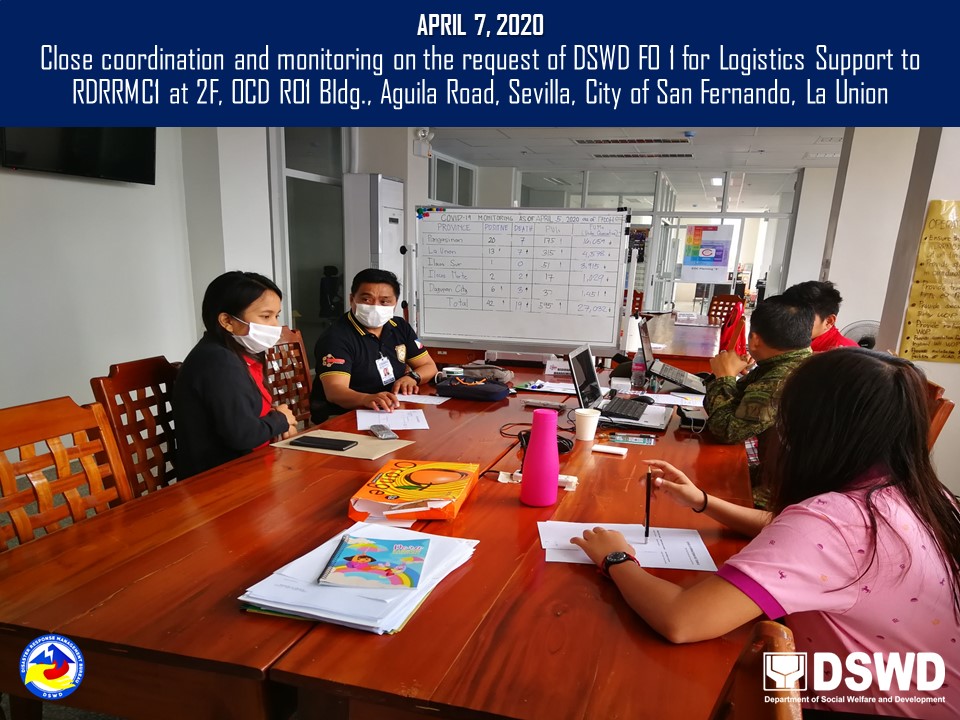 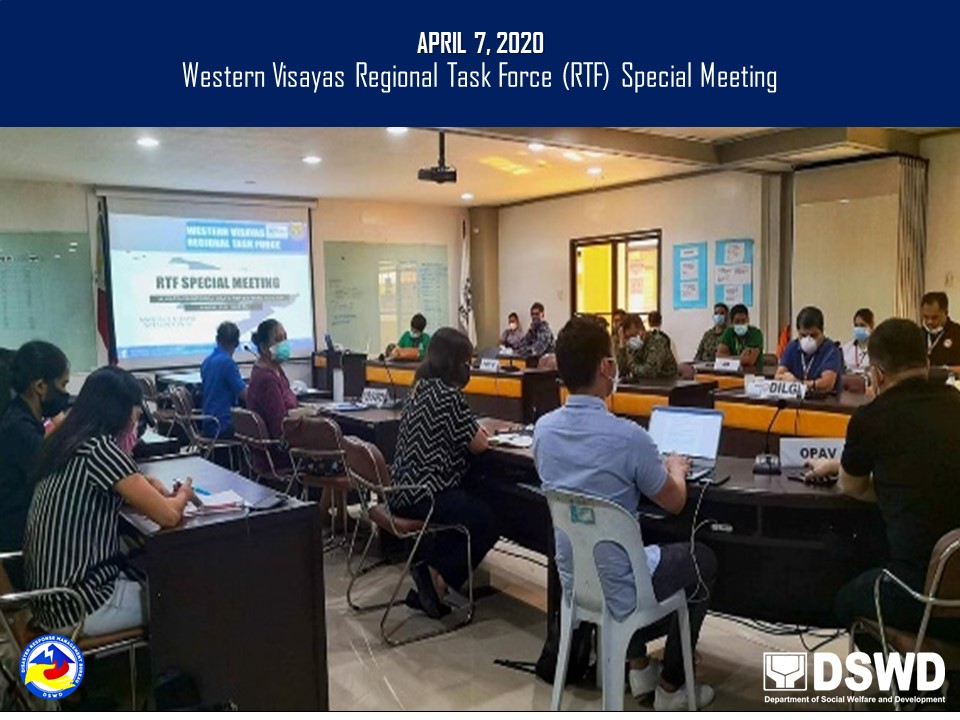 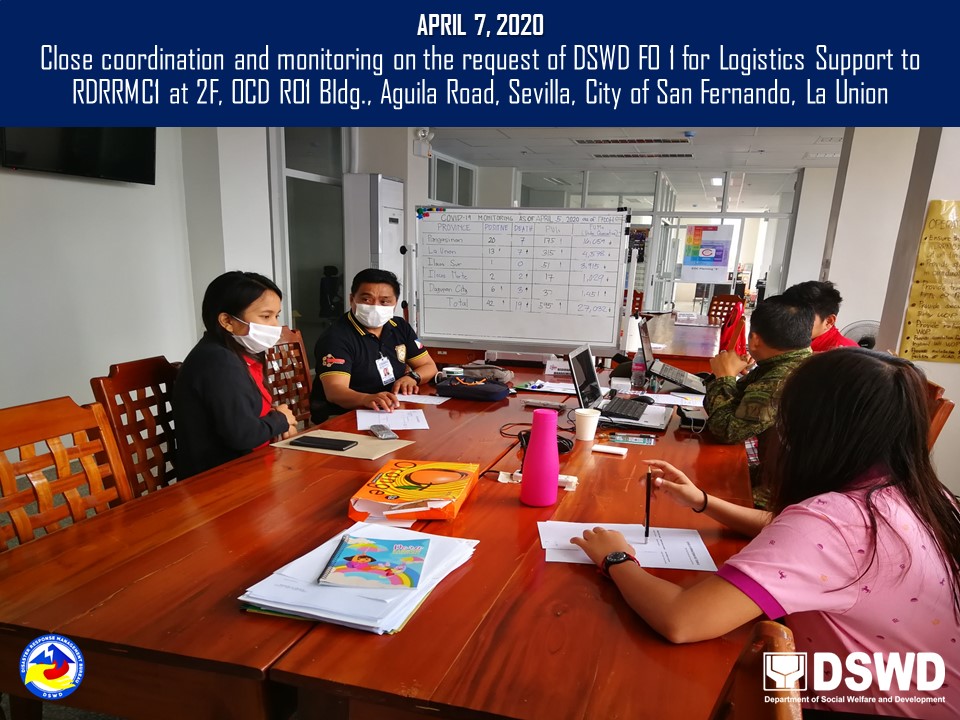 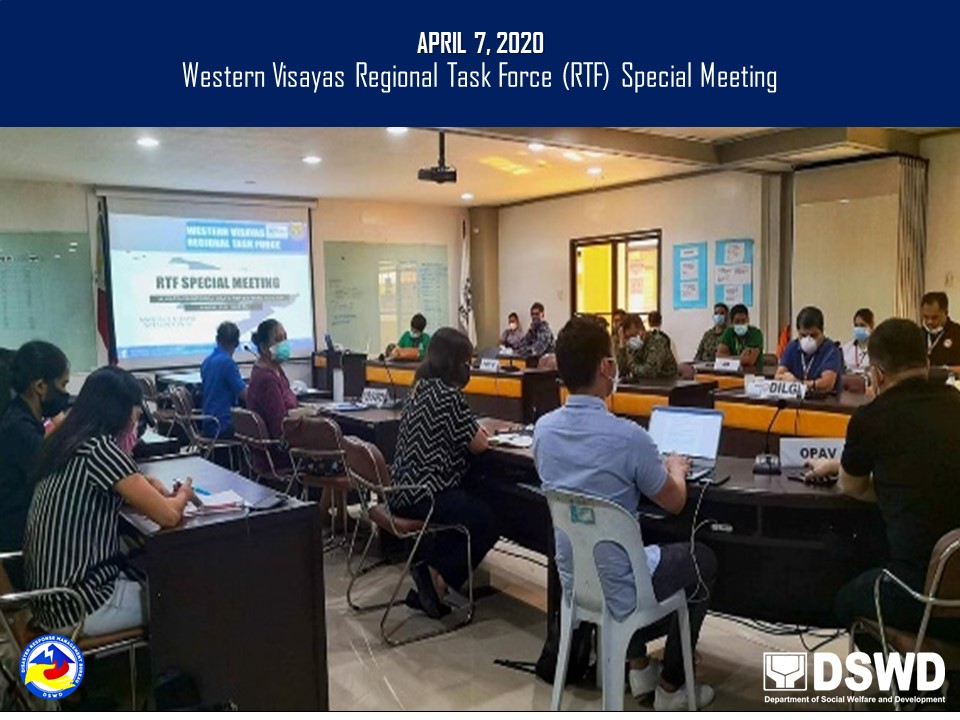 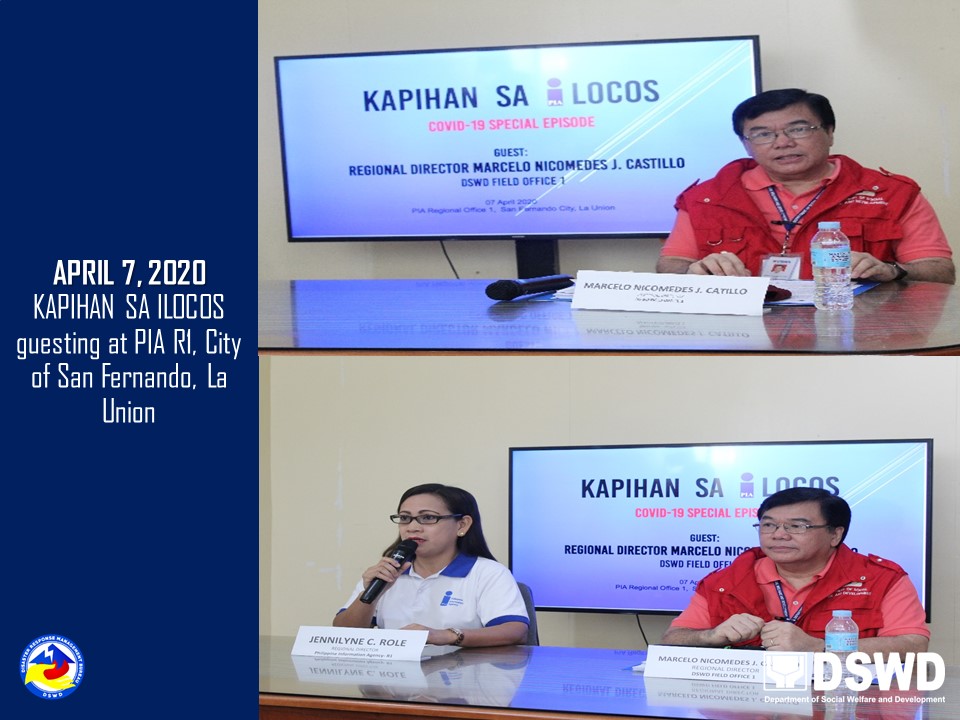 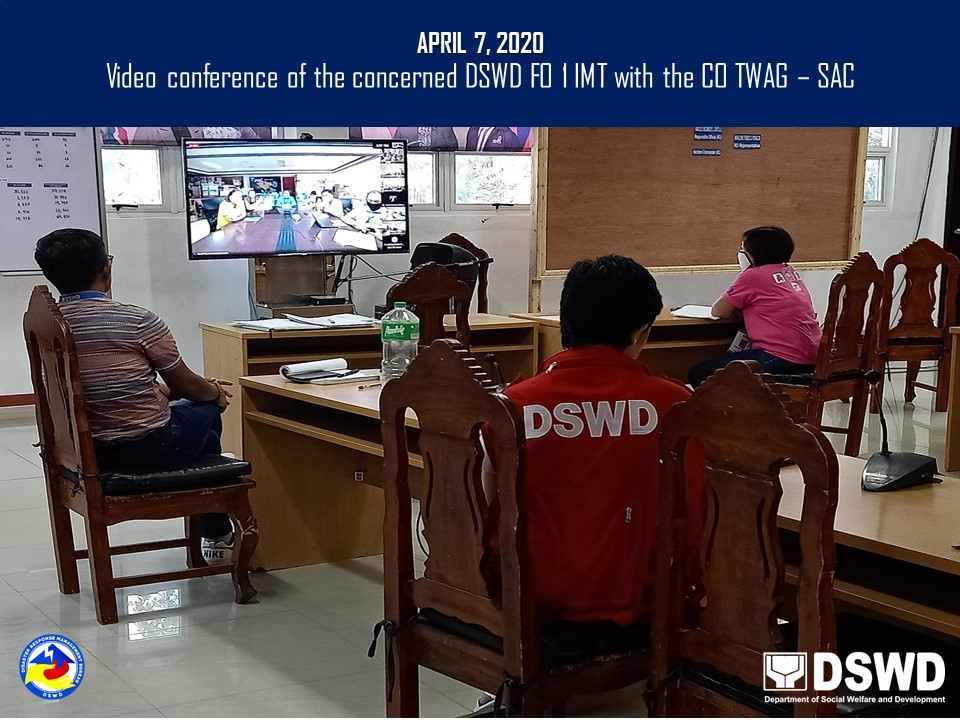 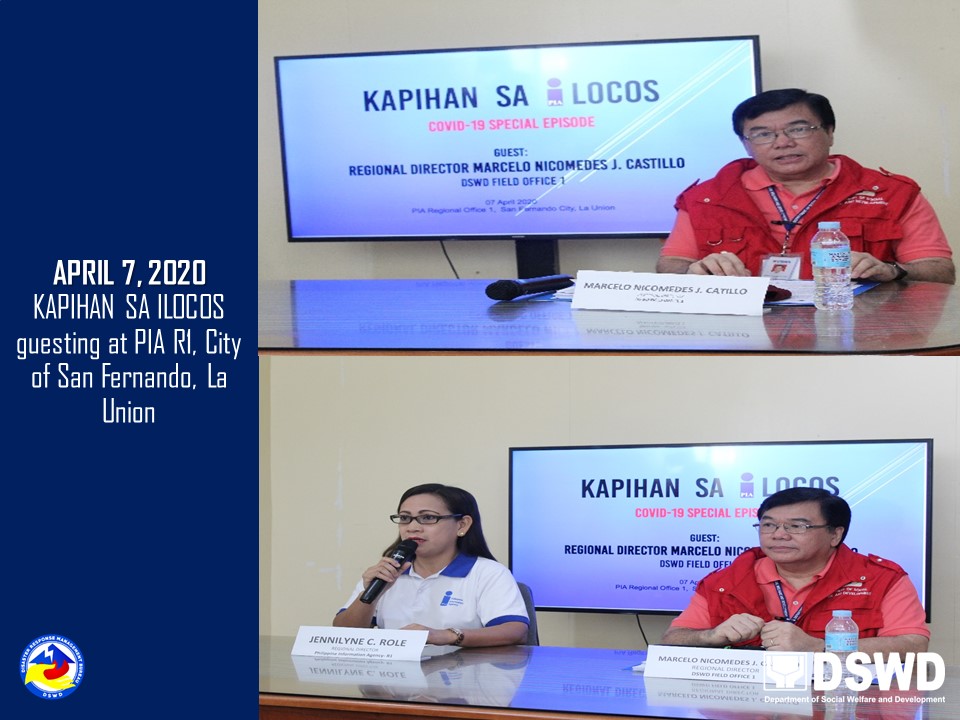 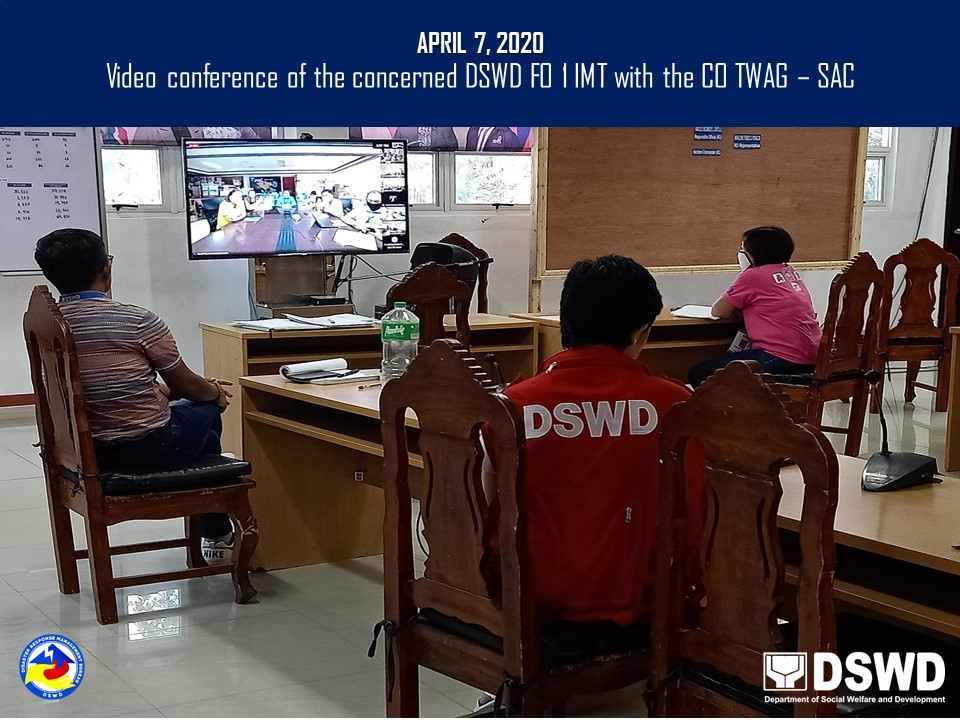 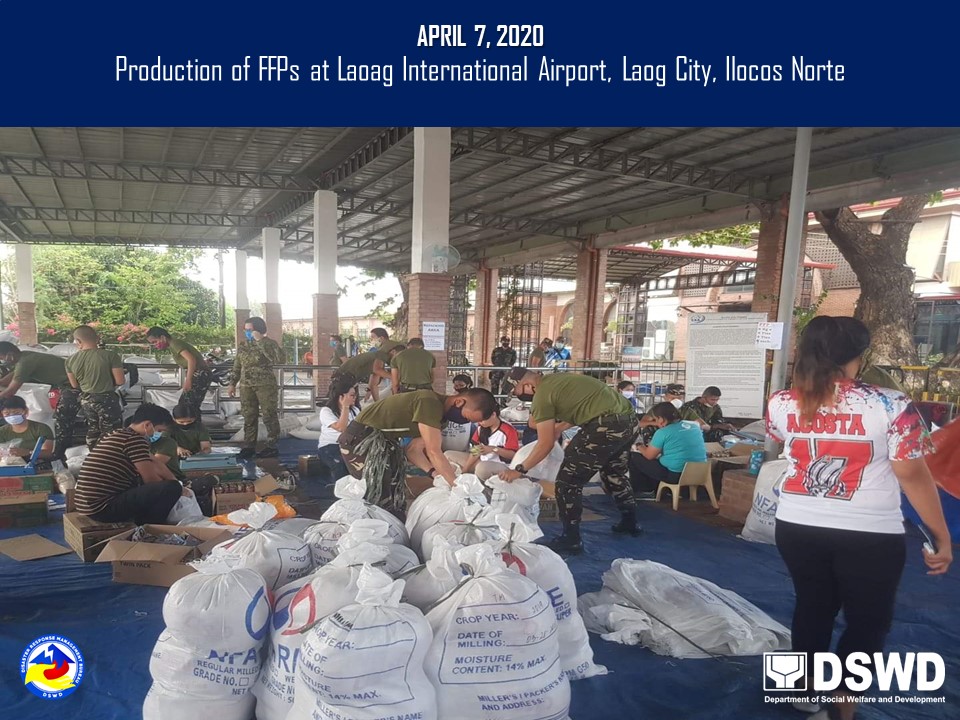 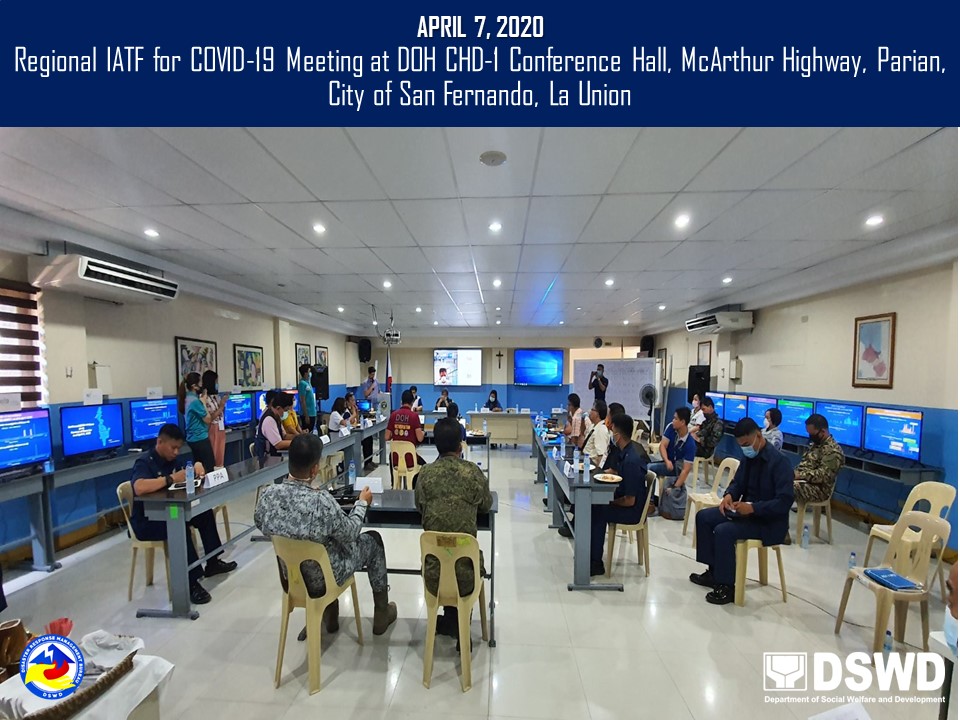 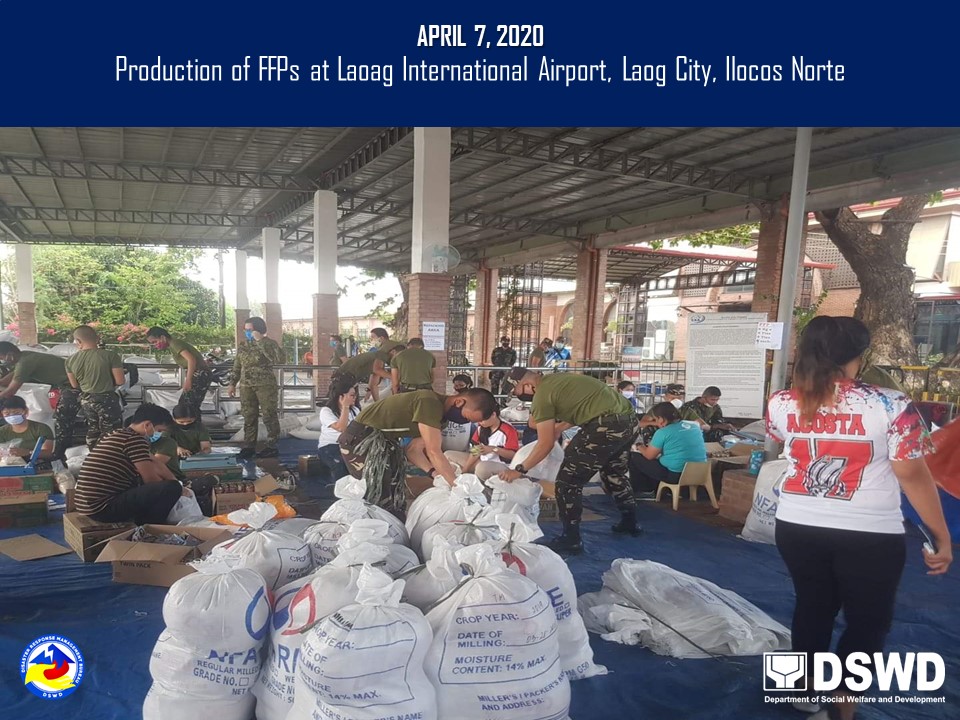 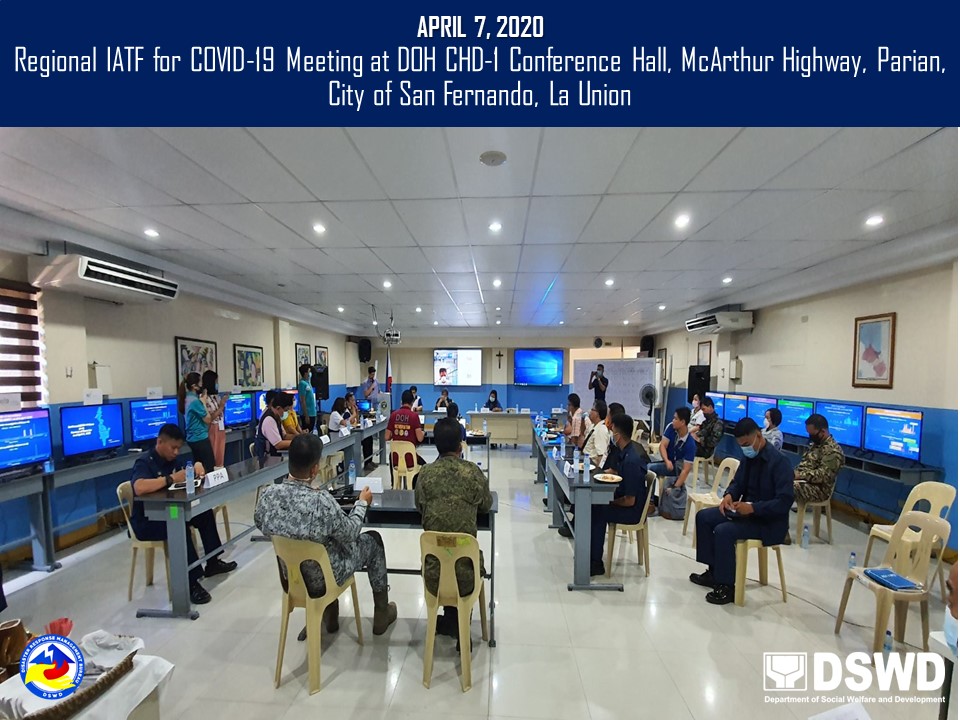 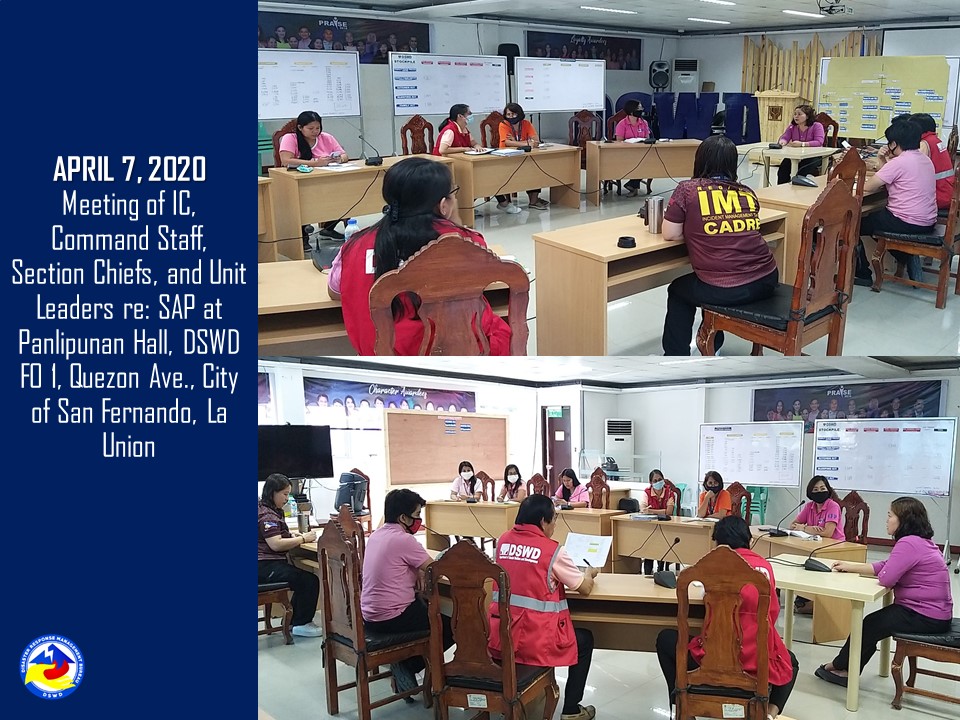 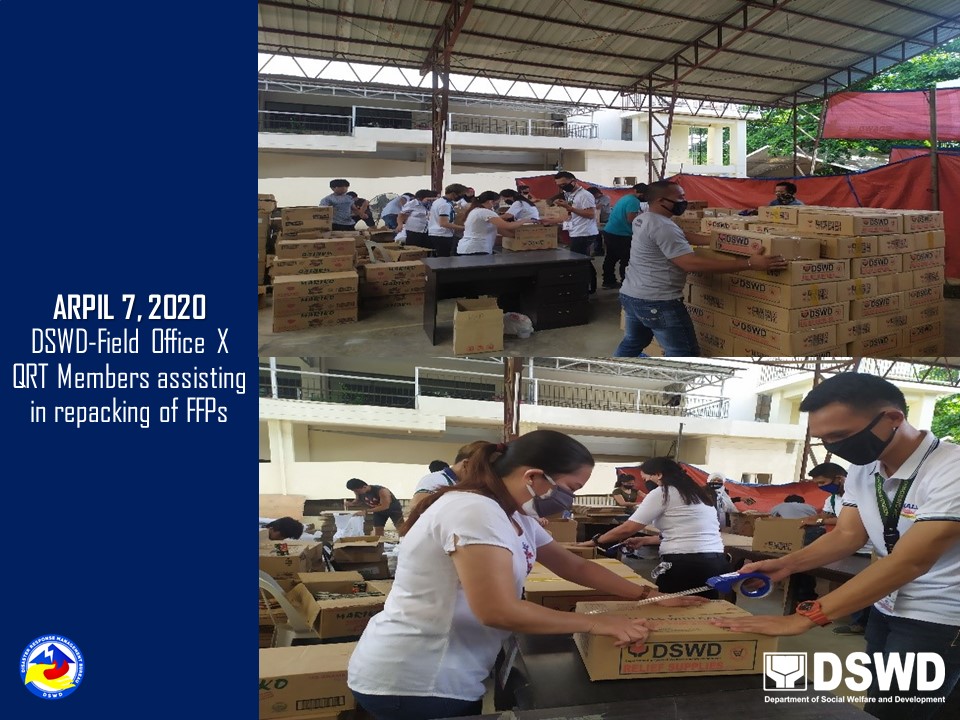 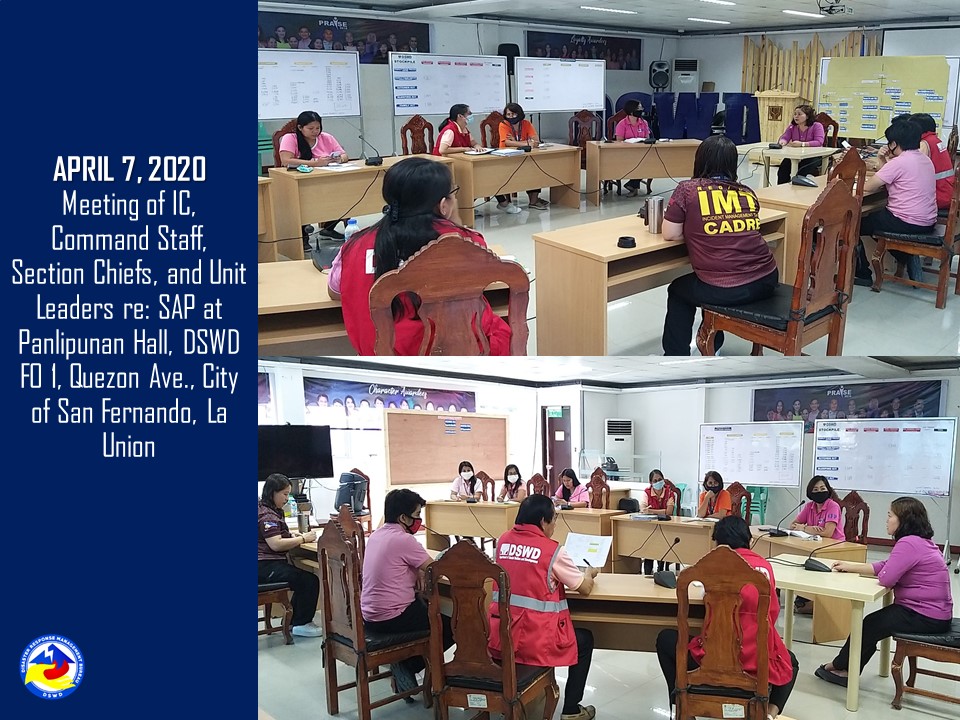 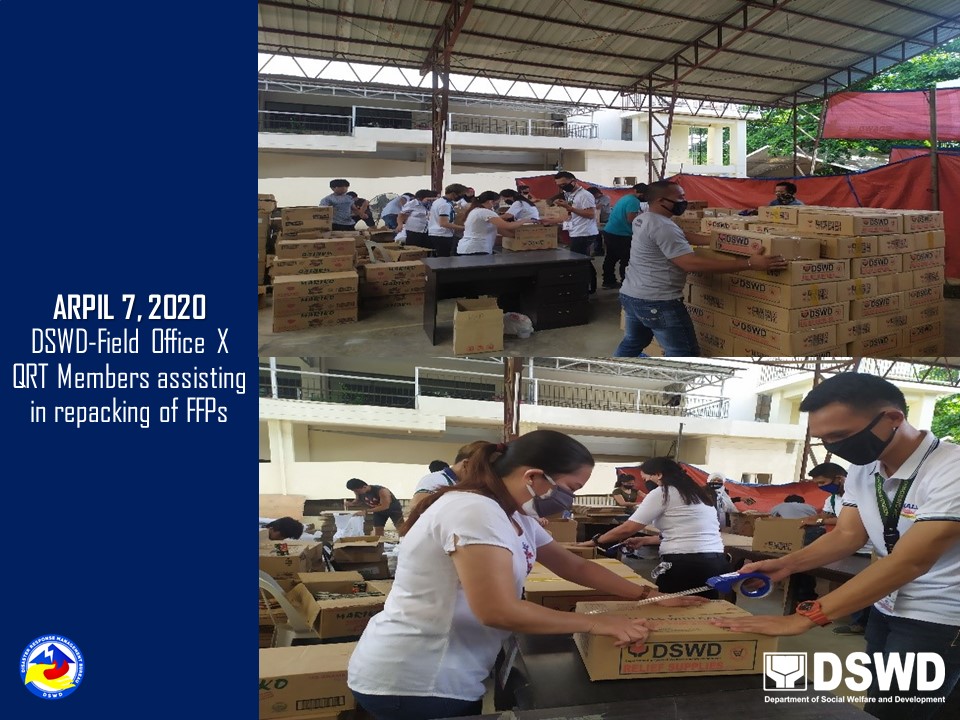 REGION / PROVINCE / MUNICIPALITY REGION / PROVINCE / MUNICIPALITY  COST OF ASSISTANCE  COST OF ASSISTANCE  COST OF ASSISTANCE  COST OF ASSISTANCE  COST OF ASSISTANCE REGION / PROVINCE / MUNICIPALITY REGION / PROVINCE / MUNICIPALITY  DSWD  LGU  NGOs  OTHERS  GRAND TOTAL GRAND TOTALGRAND TOTAL 130,532,955.54  3,548,339,653.61  21,034,302.03  21,670,946.36  3,721,495,381.97 NCRNCR 50,353,620.00  947,949,324.56  18,400,000.00  -  1,016,702,944.56 Caloocan CityCaloocan City 3,629,000.00  200,000,000.00  850,000.00  -  204,479,000.00 Las PinasLas Pinas 1,800,000.00  41,838,500.00  -  -  43,638,500.00 Makati CityMakati City 1,440,000.00  30,306,750.00  -  -  31,746,750.00 Malabon CityMalabon City 3,089,000.00  -  15,000,000.00  -  18,089,000.00 Mandaluyong CityMandaluyong City 2,488,000.00  -  -  -  2,488,000.00 Manila CityManila City 5,898,000.00  -  850,000.00  -  6,748,000.00 Marikina cityMarikina city 3,194,000.00  1,032,500.00  -  -  4,226,500.00 Muntinlupa CityMuntinlupa City 2,881,000.00  42,189,750.00  -  -  45,070,750.00 NavotasNavotas 1,980,000.00  -  -  -  1,980,000.00 Paranaque CityParanaque City 3,090,000.00  144,808,424.56  -  -  147,898,424.56 Pasay CityPasay City 2,890,000.00  -  850,000.00  -  3,740,000.00 Pasig CityPasig City 2,220,000.00  260,000,000.00  -  -  262,220,000.00 Pateros Pateros  1,709,000.00  11,816,400.00  -  -  13,525,400.00 Taguig CityTaguig City 4,654,120.00  165,000,000.00  -  -  169,654,120.00 Quezon CityQuezon City 4,788,000.00  -  850,000.00  -  5,638,000.00 San Juan CitySan Juan City 1,443,000.00  18,000,000.00  -  -  19,443,000.00 Valenzuela CityValenzuela City 3,160,500.00  32,957,000.00  -  -  36,117,500.00 REGION IREGION I 9,443,585.60  256,735,925.65  120,400.03  14,471,979.36  280,771,890.64 Ilocos NorteIlocos Norte 1,523,645.60  27,800,991.25  -  -  29,324,636.85 Adams143,313.20705,230.00--848,543.20Bacarra143,313.201,499,000.00--1,642,313.20Badoc143,313.202,363,700.00--2,507,013.20Bangui-1,230,402.00--1,230,402.00Banna (Espiritu)-1,519,800.00--1,519,800.00CITY OF BATAC-3,897,000.00--3,897,000.00Burgos-587,229.00--587,229.00Carasi143,313.20228,288.00--371,601.20Dingras-3,251,100.00--3,251,100.00Dumalneg-663,706.75--663,706.75LAOAG CITY (Capital)-453,600.00--453,600.00Marcos143,313.20121,510.00--264,823.20Nueva Era143,313.20625,250.00--768,563.20Pagudpud-2,094,687.50--2,094,687.50Paoay377,140.00---377,140.00Pasuquin-469,000.00--469,000.00Piddig143,313.205,328,700.00--5,472,013.20Pinili-653,000.00--653,000.00San Nicolas-1,284,360.00--1,284,360.00Sarrat-819,788.00--819,788.00Solsona143,313.205,640.00--148,953.20Ilocos SurIlocos Sur 377,140.00  41,688,279.65  -  -  42,065,419.65 Alilem -  320,070.00  -  -  320,070.00 Banayoyo -  660,901.25  -  -  660,901.25 Bantay -  471,200.00  -  -  471,200.00 Burgos  -  1,577,419.96  -  -  1,577,419.96 Cabugao -  2,732,400.00  -  -  2,732,400.00 CITY OF CANDON -  3,894,099.29  -  -  3,894,099.29 Caoayan -  990,052.00  -  -  990,052.00 Cervantes -  407,400.00  -  -  407,400.00 Galimuyod -  1,108,849.10  -  -  1,108,849.10 Gregorio del Pilar (Concepcion) -  463,482.00  -  -  463,482.00 Lidlidda -  293,581.16  -  -  293,581.16 Magsingal -  1,240,155.00  -  -  1,240,155.00 Nagbukel -  651,700.00  -  -  651,700.00 Narvacan -  1,654,668.00  -  -  1,654,668.00 Quirino (Angkaki) -  294,114.00  -  -  294,114.00 Salcedo (Baugen) -  605,542.08  -  -  605,542.08 San Emilio -  428,419.00  -  -  428,419.00 San Esteban -  400,000.04  -  -  400,000.04 San Ildefonso -  1,834.01  -  -  1,834.01 San Juan (Lapog) -  877,798.50  -  -  877,798.50 San Vicente -  1,076,500.00  -  -  1,076,500.00 Santa -  1,907,233.20  -  -  1,907,233.20 Santa Catalina -  837,000.00  -  -  837,000.00 Santa Lucia -  1,399,813.06  -  -  1,399,813.06 Santa Maria -  666,276.48  -  -  666,276.48 Santiago -  1,393,707.80  -  -  1,393,707.80 Sigay -  480,369.48  -  -  480,369.48 Sinait -  3,395,324.31  -  -  3,395,324.31 Sugpon -  34,736.00  -  -  34,736.00 Suyo -  1,680,000.00  -  -  1,680,000.00 Tagudin 377,140.00  1,815,570.00  -  -  2,192,710.00 CITY OF VIGAN (Capital) -  7,928,063.93  -  -  7,928,063.93 La UnionLa Union 2,639,980.00  79,581,473.26  104,200.00  704,100.64  83,029,753.90 Agoo 377,140.00  6,887,410.00  -  -  7,264,550.00 Bacnotan -  1,568,867.54  -  -  1,568,867.54 Balaoan -  2,044,875.00  -  -  2,044,875.00 Bauang 377,140.00  2,748,346.00  -  -  3,125,486.00 Caba 377,140.00  1,780,800.00  -  -  2,157,940.00 Luna -  4,948,530.00  -  -  4,948,530.00 Naguilian 377,140.00  -  -  -  377,140.00 Rosario -  12,000,730.00  104,200.00  -  12,104,930.00 CITY OF SAN FERNANDO (Capital) 377,140.00  36,248,440.00  -  -  36,625,580.00 San Juan 377,140.00  2,515,376.00  -  -  2,892,516.00 Santo Tomas 377,140.00  5,563,402.72  -  704,100.64  6,644,643.36 Santol -  2,038,281.00  -  -  2,038,281.00 Sudipen -  1,236,415.00  -  -  1,236,415.00 PangasinanPangasinan 4,902,820.00  107,665,181.49  16,200.03  13,767,878.72  126,352,080.24 Agno -  147,579.00  -  -  147,579.00 Aguilar -  2,221,600.00  -  -  2,221,600.00 CITY OF ALAMINOS -  7,421,400.00  -  -  7,421,400.00 Alcala -  3,227,000.00  -  -  3,227,000.00 Asingan 377,140.00  787,423.21  -  1,231,488.72  2,396,051.93 Balungao -  2,141,247.75  -  -  2,141,247.75 Bani -  5,500,000.00  -  -  5,500,000.00 Basista 377,140.00  -  -  -  377,140.00 Bautista -  2,484,300.00  -  -  2,484,300.00 Bayambang 377,140.00  2,466,800.00  -  -  2,843,940.00 Binalonan -  872,915.00  -  -  872,915.00 Binmaley -  -  -  2,412,800.00  2,412,800.00 Bugallon 377,140.00  6,624,860.00  -  216,500.00  7,218,500.00 Calasiao 377,140.00  6,307,500.00  -  4,584,260.00  11,268,900.00 Dagupan City 377,140.00  -  -  -  377,140.00 Infanta 377,140.00  -  -  -  377,140.00 Labrador -  460,000.00  -  -  460,000.00 Laoac -  2,634,428.90  -  -  2,634,428.90 LINGAYEN (Capital) 377,140.00  5,635,020.00  -  -  6,012,160.00 Mabini -  1,373,600.00  -  -  1,373,600.00 Malasiqui 377,140.00  373,320.00  -  -  750,460.00 Manaoag -  6,256,800.00  -  -  6,256,800.00 Mangatarem -  9,450.00  -  -  9,450.00 Natividad -  584,500.00  -  -  584,500.00 Pozzorubio 377,140.00  1,324,600.00  -  -  1,701,740.00 Rosales 377,140.00  6,418,314.57  -  -  6,795,454.57 San Fabian -  1,122,180.00  -  -  1,122,180.00 San Manuel -  3,632,075.00  -  850,043.00  4,482,118.00 San Quintin -  2,028,000.00  -  -  2,028,000.00 Santa Barbara -  4,048,000.00  -  -  4,048,000.00 Santa Maria  -  2,278,900.00  -  345,000.00  2,623,900.00 Sison -  500.00  -  -  500.00 Tayug -  1,900,001.06  16,200.03  -  1,916,201.09 Umingan -  4,876,187.00  -  2,495,097.00  7,371,284.00 Urbiztondo 377,140.00  1,750,000.00  -  -  2,127,140.00 CITY OF URDANETA 377,140.00  18,756,680.00  -  700,000.00  19,833,820.00 Villasis -  2,000,000.00  -  932,690.00  2,932,690.00 REGION IIREGION II 622,661.50  165,636,154.92  -  -  166,258,816.42 BatanesBatanes 5,897.98  -  -  -  5,897.98 Basco 4,966.72  -  -  -  4,966.72 Uyugan 931.26  -  -  -  931.26 CagayanCagayan 228,428.10  30,643,802.06  -  -  30,872,230.16 Abulug -  2,981,000.00  -  -  2,981,000.00 Alcala 133,750.00  2,006,320.00  -  -  2,140,070.00 Allacapan -  625,000.00  -  -  625,000.00 Amulung -  2,300,375.00  -  -  2,300,375.00 Aparri -  12,808,300.00  -  -  12,808,300.00 Baggao 310.42  -  -  -  310.42 Ballesteros 310.42  -  -  -  310.42 Calayan 94,057.26  -  -  -  94,057.26 Enrile -  1,257,528.20  -  -  1,257,528.20 Gonzaga -  1,214,800.00  -  -  1,214,800.00 Iguig -  850,176.36  -  -  850,176.36 Lasam -  1,553,614.00  -  -  1,553,614.00 Rizal -  855,816.00  -  -  855,816.00 Santo Niño (Faire) -  4,190,872.50  -  -  4,190,872.50 IsabelaIsabela 388,335.42  79,359,773.26  -  -  79,748,108.68 Alicia -  2,251,200.00  -  -  2,251,200.00 Angadanan -  3,445,000.00  -  -  3,445,000.00 Benito Soliven -  120,575.00  -  -  120,575.00 Burgos -  2,488,800.00  -  -  2,488,800.00 Cabagan -  5,383,394.00  -  -  5,383,394.00 Cabatuan -  1,478,872.67  -  -  1,478,872.67 City of Cauayan 310.42  -  -  -  310.42 Cordon -  554,198.00  -  -  554,198.00 Delfin Albano (Magsaysay) -  2,602,600.00  -  -  2,602,600.00 Dinapigue -  343,706.00  -  -  343,706.00 Divilacan -  662,923.16  -  -  662,923.16 Echague -  2,150,172.00  -  -  2,150,172.00 Gamu -  2,729,970.60  -  -  2,729,970.60 Jones -  6,521,244.00  -  -  6,521,244.00 Luna -  737,565.00  -  -  737,565.00 Maconacon 388,025.00  1,017,552.00  -  -  1,405,577.00 Mallig -  1,399,490.00  -  -  1,399,490.00 Naguilian -  460,949.92  -  -  460,949.92 Quezon -  43,200.00  -  -  43,200.00 Ramon -  6,254,390.00  -  -  6,254,390.00 Reina Mercedes -  1,327,089.00  -  -  1,327,089.00 San Agustin -  2,030,027.92  -  -  2,030,027.92 San Guillermo -  21,995,184.00  -  -  21,995,184.00 City of Santiago -  6,416,646.99  -  -  6,416,646.99 Santo Tomas -  2,342,739.00  -  -  2,342,739.00 Tumauini -  4,602,284.00  -  -  4,602,284.00 Nueva VizcayaNueva Vizcaya -  37,906,236.60  -  -  37,906,236.60 Alfonso Castaneda -  325,510.16  -  -  325,510.16 Ambaguio -  611,020.00  -  -  611,020.00 Aritao -  3,321,679.00  -  -  3,321,679.00 Bagabag -  2,238,662.00  -  -  2,238,662.00 Bambang -  3,337,344.00  -  -  3,337,344.00 Bayombong (capital) -  6,474,825.00  -  -  6,474,825.00 Diadi -  2,995,705.00  -  -  2,995,705.00 Dupax del Norte -  3,929,137.00  -  -  3,929,137.00 Dupax del Sur -  3,057,855.00  -  -  3,057,855.00 Kasibu -  3,137,277.78  -  -  3,137,277.78 Kayapa -  1,566,953.00  -  -  1,566,953.00  Quezon -  1,466,857.00  -  -  1,466,857.00 Santa Fe -  1,129,952.50  -  -  1,129,952.50 Solano -  1,853,802.50  -  -  1,853,802.50 Villaverde -  2,459,656.66  -  -  2,459,656.66 QuirinoQuirino -  17,726,343.00  -  -  17,726,343.00 Aglipay -  4,136,715.00  -  -  4,136,715.00 Cabarroguis (capital) -  4,647,577.50  -  -  4,647,577.50 Diffun -  3,032,197.50  -  -  3,032,197.50 Maddela -  2,071,680.00  -  -  2,071,680.00 Nagtipunan -  3,838,173.00  -  -  3,838,173.00 REGION IIIREGION III 6,854,719.30  417,593,270.87  -  -  424,447,990.17 AuroraAurora 343,750.00  23,525,866.90  - .00  - .00  23,869,616.90 PLGU Aurora -  126,599.92  -  -  126,599.92 Baler (capital) 150,750.00  3,624,150.00  -  -  3,774,900.00 Casiguran -  1,987,490.00  -  -  1,987,490.00 Dilasag -  1,867,427.40  -  -  1,867,427.40 Dinalungan -  1,299,964.00  -  -  1,299,964.00 Dingalan 193,000.00  3,912,082.69  -  -  4,105,082.69 Dipaculao -  4,085,712.04  -  -  4,085,712.04 Maria Aurora -  3,058,335.00  -  -  3,058,335.00 San Luis -  3,564,105.85  -  -  3,564,105.85 BataanBataan 142,434.00  12,600,272.00  -  -  12,742,706.00 Bagac -  2,631,375.00  -  -  2,631,375.00 City of Balanga (capital) -  8,606,000.00  -  -  8,606,000.00 Hermosa -  1,362,897.00  -  -  1,362,897.00 Orani 142,434.00  -  -  -  142,434.00 BulacanBulacan 2,644,511.80  108,407,384.68  -  -  111,051,896.48 Angat -  5,285,280.00  -  -  5,285,280.00 Balagtas (Bigaa) -  9,543,750.00  -  -  9,543,750.00 Baliuag 291,353.60  9,238,000.00  -  -  9,529,353.60  Bulacan -  10,251,500.00  -  -  10,251,500.00 Bustos -  6,250,885.68  -  -  6,250,885.68 Calumpit 153,616.00  1,256,000.00  -  -  1,409,616.00 Doña Remedios Trinidad -  1,749,440.00  -  -  1,749,440.00 Guiguinto -  1,500,000.00  -  -  1,500,000.00 City of Malolos (capital) 235,074.00  -  -  -  235,074.00 Marilao -  14,061,600.00  -  -  14,061,600.00 City of Meycauayan 298,182.20  -  -  -  298,182.20 Norzagaray -  1,549,219.00  -  -  1,549,219.00 Obando 136,572.00  5,000,000.00  -  -  5,136,572.00 Pandi 154,400.00  21,861,000.00  -  -  22,015,400.00 Plaridel -  7,730,910.00  -  -  7,730,910.00 City of San Jose del Monte 736,242.00  -  -  -  736,242.00 San Miguel 639,072.00  -  -  -  639,072.00 San Rafael -  11,111,000.00  -  -  11,111,000.00 Santa Maria -  2,018,800.00  -  -  2,018,800.00 Nueva EcijaNueva Ecija 1,571,027.50  81,593,060.64  -  -  83,164,088.14 Aliaga 249,860.00  -  -  -  249,860.00 Bongabon -  4,200,000.00  -  -  4,200,000.00 Cabanatuan City -  47,997,200.00  -  -  47,997,200.00 Cabiao 343,207.50  -  -  -  343,207.50 Gabaldon (Bitulok & Sabani) -  2,104,830.00  -  -  2,104,830.00 General Mamerto Natividad -  2,419,550.00  -  -  2,419,550.00 General Tinio (Papaya) 289,500.00  -  -  -  289,500.00 Laur -  2,500,000.00  -  -  2,500,000.00 Licab 153,760.00  -  -  -  153,760.00 Palayan City (capital) -  2,563,041.64  -  -  2,563,041.64 Rizal 341,700.00  -  -  -  341,700.00 Santa Rosa -  10,404,240.00  -  -  10,404,240.00 Science City of Muñoz -  9,404,199.00  -  -  9,404,199.00 Zaragoza 193,000.00  -  -  -  193,000.00 PampangaPampanga 1,506,614.00  72,243,066.65  -  -  73,749,680.65 Floridablanca 1,025,400.00  596,070.00  -  -  1,621,470.00 Masantol 230,640.00  5,346,260.00  -  -  5,576,900.00 Mexico -  5,392,223.00  -  -  5,392,223.00 Minalin -  4,815,700.00  -  -  4,815,700.00 Porac -  15,529,050.00  -  -  15,529,050.00 City of San Fernando (capital) -  26,869,000.00  -  -  26,869,000.00 San Simon 159,526.00  9,653,289.59  -  -  9,812,815.59 Santa Ana -  2,400,000.00  -  -  2,400,000.00 Santo Tomas 91,048.00  1,641,474.06  -  -  1,732,522.06 TarlacTarlac 344,192.00  110,086,500.00  -  -  110,430,692.00 Anao 86,048.00  1,032,500.00  -  -  1,118,548.00 Bamban 172,096.00  2,253,500.00  -  -  2,425,596.00 Camiling -  6,900,000.00  -  -  6,900,000.00 Capas -  9,281,000.00  -  -  9,281,000.00 Concepcion -  23,382,000.00  -  -  23,382,000.00 Gerona -  2,640,000.00  -  -  2,640,000.00 Mayantoc -  85,500.00  -  -  85,500.00 Moncada -  1,610,500.00  -  -  1,610,500.00 Paniqui -  7,200,000.00  -  -  7,200,000.00 Pura -  1,052,000.00  -  -  1,052,000.00 Ramos 86,048.00  1,670,700.00  -  -  1,756,748.00 San Clemente -  621,300.00  -  -  621,300.00 San Manuel -  1,952,500.00  -  -  1,952,500.00 City of Tarlac (capital) -  50,000,000.00  -  -  50,000,000.00 Victoria -  405,000.00  -  -  405,000.00 ZambalesZambales 302,190.00  9,137,120.00  -  -  9,439,310.00 Candelaria -  1,537,120.00  -  -  1,537,120.00 Castillejos -  2,800,000.00  -  -  2,800,000.00 Olongapo City 302,190.00  2,000,000.00  -  -  2,302,190.00 San Felipe -  500,000.00  -  -  500,000.00 San Marcelino -  2,300,000.00  -  -  2,300,000.00 CALABARZONCALABARZON 12,001,620.00  1,257,711,839.22  -  -  1,269,713,459.22 BatangasBatangas 563,860.00  466,747,668.50  -  -  467,311,528.50 PLGU BatangasPLGU Batangas -  99,838,400.00  -  -  99,838,400.00 Agoncillo -  6,336,640.00  -  -  6,336,640.00 Alitagtag -  2,300,000.00  -  -  2,300,000.00 Balete -  3,250,000.00  -  -  3,250,000.00 Batangas City (capital) 511,500.00  177,333,060.00  -  -  177,844,560.00 Bauan -  11,500,000.00  -  -  11,500,000.00 Cuenca -  4,177,200.00  -  -  4,177,200.00 Ibaan -  3,637,250.00  -  -  3,637,250.00 Lemery -  25,442.00  -  -  25,442.00 Lian -  7,800,000.00  -  -  7,800,000.00 Lipa City 52,360.00  10,525,000.00  -  -  10,577,360.00 Lobo -  1,232,695.00  -  -  1,232,695.00 Malvar -  5,208,908.00  -  -  5,208,908.00 Mataas Na Kahoy -  1,740,612.78  -  -  1,740,612.78 Nasugbu -  2,353,176.72  -  -  2,353,176.72 Padre Garcia -  4,664,100.00  -  -  4,664,100.00 Rosario -  2,808,500.00  -  -  2,808,500.00 San Jose -  3,547,600.00  -  -  3,547,600.00 San Juan -  765,405.00  -  -  765,405.00 San Luis -  2,161,250.00  -  -  2,161,250.00 San Nicolas -  6,099,200.00  -  -  6,099,200.00 San Pascual -  2,626,890.00  -  -  2,626,890.00 Santo Tomas -  69,932,650.00  -  -  69,932,650.00 Talisay -  4,860,500.00  -  -  4,860,500.00 City of Tanauan -  20,320,000.00  -  -  20,320,000.00 Taysan -  5,609,375.00  -  -  5,609,375.00 Tingloy -  1,121,000.00  -  -  1,121,000.00 Tuy -  4,972,814.00  -  -  4,972,814.00 CaviteCavite 7,704,400.00  166,913,328.13  -  -  174,617,728.13 PLGU CavitePLGU Cavite -  31,873,950.00  -  -  31,873,950.00 Alfonso 374,000.00  5,671,611.00  -  -  6,045,611.00 Amadeo 374,000.00  114,000.00  -  -  488,000.00 Bacoor -  12,230,160.00  -  -  12,230,160.00 Carmona 374,000.00  4,422,400.00  -  -  4,796,400.00 Cavite City 374,000.00  7,876,000.00  -  -  8,250,000.00 Dasmariñas 374,000.00  4,500,000.00  -  -  4,874,000.00 Gen. Mariano Alvarez 374,000.00  22,700,000.00  -  -  23,074,000.00 General Emilio Aguinaldo 374,000.00  1,609,996.13  -  -  1,983,996.13 General Trias 224,400.00  11,450,400.00  -  -  11,674,800.00 Imus -  20,000,000.00  -  -  20,000,000.00 Indang 374,000.00  744,244.00  -  -  1,118,244.00 Kawit 374,000.00  7,876,000.00  -  -  8,250,000.00 Magallanes 374,000.00  2,331,500.00  -  -  2,705,500.00 Maragondon 374,000.00  1,129,717.00  -  -  1,503,717.00 Mendez (MENDEZ-NUÑEZ) 374,000.00  -  -  -  374,000.00 Naic 374,000.00  -  -  -  374,000.00 Noveleta 374,000.00  200,000.00  -  -  574,000.00 Rosario 374,000.00  7,900,000.00  -  -  8,274,000.00 Silang 374,000.00  87,200.00  -  -  461,200.00 Tagaytay City 374,000.00  696,150.00  -  -  1,070,150.00 Tanza 374,000.00  9,600,000.00  -  -  9,974,000.00 Ternate 374,000.00  2,500,000.00  -  -  2,874,000.00 Trece Martires City (capital) 374,000.00  11,400,000.00  -  -  11,774,000.00 LagunaLaguna 1,143,360.00  342,269,322.82  -  -  343,412,682.82 PLGU LagunaPLGU Laguna -  103,506,067.00  -  -  103,506,067.00 Alaminos -  2,639,121.55  -  -  2,639,121.55 Bay -  7,918,852.24  -  -  7,918,852.24 Biñan 181,210.00  27,000,000.00  -  -  27,181,210.00 Cabuyao -  17,244,000.00  -  -  17,244,000.00 Calauan -  15,174,208.25  -  -  15,174,208.25 Cavinti -  54,000.00  -  -  54,000.00 Famy -  1,200,000.00  -  -  1,200,000.00 Kalayaan -  4,356,524.83  -  -  4,356,524.83 Liliw -  4,558,600.00  -  -  4,558,600.00 Los Baños 56,100.00  675,600.00  -  -  731,700.00 Luisiana -  18,004.00  -  -  18,004.00 Lumban -  692,000.00  -  -  692,000.00 Mabitac -  680,000.00  -  -  680,000.00 Magdalena -  437,837.00  -  -  437,837.00 Majayjay -  494,649.00  -  -  494,649.00 Nagcarlan -  1,750,000.00  -  -  1,750,000.00 Paete 181,210.00  1,092,800.00  -  -  1,274,010.00 Pagsanjan -  8,007,500.00  -  -  8,007,500.00 Pakil -  3,900,000.00  -  -  3,900,000.00 Pangil -  2,107,100.00  -  -  2,107,100.00 Pila 362,420.00  400,000.00  -  -  762,420.00 Rizal 181,210.00  300,000.00  -  -  481,210.00 San Pablo City -  11,550,000.00  -  -  11,550,000.00 San Pedro -  56,439,800.00  -  -  56,439,800.00 Santa Cruz (capital) -  15,471,678.00  -  -  15,471,678.00 Santa Maria -  203,387.00  -  -  203,387.00 City of Santa Rosa 181,210.00  50,136,000.00  -  -  50,317,210.00 Siniloan -  2,624,225.00  -  -  2,624,225.00 Victoria -  1,637,368.95  -  -  1,637,368.95 QuezonQuezon 1,870,000.00  167,516,526.17  -  -  169,386,526.17 PLGU QuezonPLGU Quezon -  12,500,000.00  -  -  12,500,000.00 Agdangan -  1,471,000.00  -  -  1,471,000.00 Atimonan -  5,500,000.00  -  -  5,500,000.00 Buenavista -  1,500,000.00  -  -  1,500,000.00 Burdeos 374,000.00  -  -  -  374,000.00 Calauag -  2,341,000.00  -  -  2,341,000.00 Candelaria -  7,078,656.00  -  -  7,078,656.00 Catanauan -  5,334,000.00  -  -  5,334,000.00 Dolores -  1,149,150.00  -  -  1,149,150.00 General Luna -  19,300,000.00  -  -  19,300,000.00 General Nakar -  317,204.69  -  -  317,204.69 Guinayangan -  162,500.00  -  -  162,500.00 Gumaca -  5,925,423.00  -  -  5,925,423.00 Infanta -  135,000.00  -  -  135,000.00 Jomalig 374,000.00  -  -  -  374,000.00 Lopez -  10,627,581.00  -  -  10,627,581.00 Lucban -  1,900,000.00  -  -  1,900,000.00 Lucena City (capital) -  30,977,600.00  -  -  30,977,600.00 Macalelon -  2,357,259.12  -  -  2,357,259.12 Mauban -  7,431,555.00  -  -  7,431,555.00 Mulanay -  3,295,000.00  -  -  3,295,000.00 Padre Burgos -  4,723,439.83  -  -  4,723,439.83 Pagbilao -  2,929,200.00  -  -  2,929,200.00 Panukulan 374,000.00  1,251,540.00  -  -  1,625,540.00 Patnanungan 374,000.00  1,260,740.00  -  -  1,634,740.00 Perez -  426,920.00  -  -  426,920.00 Pitogo -  1,425,626.83  -  -  1,425,626.83 Plaridel -  660,000.00  -  -  660,000.00 Polillo 374,000.00  1,426,304.00  -  -  1,800,304.00 Quezon -  183,750.00  -  -  183,750.00 Real -  3,821,250.00  -  -  3,821,250.00 Sampaloc -  2,854,480.00  -  -  2,854,480.00 San Antonio -  500,000.00  -  -  500,000.00 San Francisco (Aurora) -  2,533,220.00  -  -  2,533,220.00 San Narciso -  2,009,200.00  -  -  2,009,200.00 Sariaya -  15,000.00  -  -  15,000.00 Tagkawayan -  8,348,475.20  -  -  8,348,475.20 City of Tayabas -  5,500,000.00  -  -  5,500,000.00 Tiaong -  8,344,451.50  -  -  8,344,451.50 RizalRizal 720,000.00  114,264,993.60  -  -  114,984,993.60 PLGU RizalPLGU Rizal -  4,568,750.00  -  -  4,568,750.00 Angono -  3,000,000.00  -  -  3,000,000.00 City of Antipolo -  6,220,000.00  -  -  6,220,000.00 Baras -  5,701,576.00  -  -  5,701,576.00 Binangonan -  10,467,716.00  -  -  10,467,716.00 Cainta 180,000.00  1,785,000.00  -  -  1,965,000.00 Cardona -  2,011,800.00  -  -  2,011,800.00 Jala-Jala -  2,480,880.00  -  -  2,480,880.00 Morong -  2,044,400.00  -  -  2,044,400.00 Pililla 180,000.00  5,700,000.00  -  -  5,880,000.00 Rodriguez (Montalban) -  42,201,128.00  -  -  42,201,128.00 San Mateo 180,000.00  9,812,660.00  -  -  9,992,660.00 Tanay 180,000.00  13,016,111.60  -  -  13,196,111.60 Taytay -  3,254,972.00  -  -  3,254,972.00 Teresa -  2,000,000.00  -  -  2,000,000.00 MIMAROPAMIMAROPA -  20,232,414.27  -  -  20,232,414.27 MarinduqueMarinduque -  18,910,414.27  -  -  18,910,414.27 PLGU MarinduquePLGU Marinduque -  6,378,771.20  -  -  6,378,771.20 Boac (capital) -  4,259,188.00  -  -  4,259,188.00 Buenavista -  1,266,714.96  -  -  1,266,714.96 Gasan -  2,945,115.11  -  -  2,945,115.11 Santa Cruz -  2,000,000.00  -  -  2,000,000.00 Torrijos -  2,060,625.00  -  -  2,060,625.00 Oriental MindoroOriental Mindoro -  1,322,000.00  -  -  1,322,000.00 Baco -  1,322,000.00  -  -  1,322,000.00 REGION VREGION V 13,640,540.95  212,542,907.90  2,439,400.00  -  228,622,848.85 AlbayAlbay 4,002,432.76  61,280,531.10  1,356,400.00  -  66,639,363.86 Bacacay 339,865.16  -  -  -  339,865.16 Camalig 308,781.72  623,500.00  -  -  932,281.72 Daraga (Locsin) 379,452.56  1,800,000.00  1,356,400.00  -  3,535,852.56 Guinobatan 388,836.24  1,719,650.00  -  -  2,108,486.24 Legazpi City (capital) -  26,501,073.00  -  -  26,501,073.00 Libon 490,297.28  4,150,736.10  -  -  4,641,033.38 Malilipot 146,033.52  273,000.00  -  -  419,033.52 Malinao 268,021.36  8,009,400.00  -  -  8,277,421.36 Manito 142,221.40  -  -  -  142,221.40 Oas -  1,253,262.00  -  -  1,253,262.00 Pio Duran 322,564.00  -  -  -  322,564.00 Polangui 397,926.68  321,750.00  -  -  719,676.68 Rapu-Rapu 262,743.04  -  -  -  262,743.04 Santo Domingo (Libog) -  4,075,000.00  -  -  4,075,000.00 City of Tabaco 555,689.80  9,711,460.00  -  -  10,267,149.80 Tiwi -  2,841,700.00  -  -  2,841,700.00 Camarines NorteCamarines Norte 473,670.18  11,631,139.25  -  -  12,104,809.43 PLGU Camarines Norte 188,846.56  -  -  -  188,846.56 Labo -  7,972,120.00  -  -  7,972,120.00 Paracale -  1,475,000.00  -  -  1,475,000.00 San Lorenzo Ruiz (Imelda) 92,430.00  -  -  -  92,430.00 San Vicente 64,490.94  -  -  -  64,490.94 Talisay 127,902.68  2,184,019.25  -  -  2,311,921.93 Camarines SurCamarines Sur 4,802,493.50  82,103,732.40  50,000.00  -  86,956,225.90 PLGU Cam Sur 94,423.28  -  -  -  94,423.28 Baao 302,623.68  1,250,000.00  -  -  1,552,623.68 Balatan -  916,600.00  -  -  916,600.00 Bato 293,240.00  -  -  -  293,240.00 Bombon -  374,528.00  -  -  374,528.00 Bula -  7,408,809.70  -  -  7,408,809.70 Cabusao -  1,850,040.00  -  -  1,850,040.00 Calabanga -  7,336,000.00  -  -  7,336,000.00 Camaligan -  1,048,400.00  -  -  1,048,400.00 Canaman 159,522.56  2,086,900.00  -  -  2,246,422.56 Caramoan -  4,212,750.00  -  -  4,212,750.00 Del Gallego 509,414.68  500,000.00  -  -  1,009,414.68 Gainza -  530,000.00  -  -  530,000.00 Garchitorena 222,569.16  1,375,000.00  -  -  1,597,569.16 Goa -  1,875,000.00  -  -  1,875,000.00 Iriga City -  7,408,809.70  -  -  7,408,809.70 Lagonoy 560,430.04  4,519,200.00  -  -  5,079,630.04 Libmanan -  237,500.00  50,000.00  -  287,500.00 Lupi -  1,162,625.00  -  -  1,162,625.00 Magarao 120,814.88  625,000.00  -  -  745,814.88 Milaor 142,807.88  971,700.00  -  -  1,114,507.88 Minalabac -  3,345,000.00  -  -  3,345,000.00 Nabua 429,371.53  1,200,000.00  -  -  1,629,371.53 Naga City -  5,000,000.00  -  -  5,000,000.00 Ocampo -  4,621,000.00  -  -  4,621,000.00 Pamplona -  1,600,000.00  -  -  1,600,000.00 Pasacao 447,955.69  1,500,000.00  -  -  1,947,955.69 Pili (capital) 384,730.88  6,400,000.00  -  -  6,784,730.88 Presentacion (Parubcan) 177,703.44  -  -  -  177,703.44 Ragay 380,918.76  642,160.00  -  -  1,023,078.76  San fernando -  5,161,280.00  -  -  5,161,280.00 Siruma 169,492.72  939,430.00  -  -  1,108,922.72 Tigaon 406,474.32  -  -  -  406,474.32 Tinambac -  6,006,000.00  -  -  6,006,000.00 CatanduanesCatanduanes 351,888.00  2,525,800.00  -  -  2,877,688.00 PLGU Catanduanes 351,888.00  -  -  -  351,888.00 Baras -  2,250,000.00  -  -  2,250,000.00 San Miguel -  275,800.00  -  -  275,800.00 MasbateMasbate 1,413,690.07  22,696,273.85  -  -  24,109,963.92 PLGU Masbate -  4,437,500.00  -  -  4,437,500.00 Aroroy -  485,000.00  -  -  485,000.00 Baleno 316,000.00  301,150.00  -  -  617,150.00 Balud -  625,215.00  -  -  625,215.00 Batuan -  230,000.00  -  -  230,000.00 Cataingan -  341,800.00  -  -  341,800.00 Cawayan 174,226.50  1,599,680.00  -  -  1,773,906.50 Claveria -  111,370.00  -  -  111,370.00 Dimasalang 136,500.00  690,387.00  -  -  826,887.00 Esperanza 96,792.25  365,514.00  -  -  462,306.25 City of Masbate (capital) 154,420.00  4,613,730.00  -  -  4,768,150.00 Mobo 102,634.00  2,099,643.00  -  -  2,202,277.00 Monreal 96,792.50  -  -  -  96,792.50 Palanas -  2,792,773.85  -  -  2,792,773.85 Pio V. Corpuz (Limbuhan) -  924,449.00  -  -  924,449.00 Placer -  700,000.00  -  -  700,000.00 San Fernando 195,535.00  1,618,180.00  -  -  1,813,715.00 San Jacinto -  139,348.00  -  -  139,348.00 Uson 140,789.82  620,534.00  -  -  761,323.82 SorsogonSorsogon 2,596,366.44  32,305,431.30  1,033,000.00  -  35,934,797.74 PLGU SorsogonPLGU Sorsogon 443,535.36  -  -  -  443,535.36 Barcelona -  167,500.00  -  -  167,500.00 Bulan 531,057.64  2,327,650.00  -  -  2,858,707.64 Bulusan 125,213.48  2,257,170.00  -  -  2,382,383.48 Casiguran 206,672.72  2,581,544.00  -  -  2,788,216.72 Castilla 25,143.12  4,402,950.00  350,000.00  -  4,778,093.12 Donsol 286,202.24  2,185,300.00  513,750.00  -  2,985,252.24 Gubat -  1,890,000.00  -  -  1,890,000.00 Irosin 282,096.88  913,150.00  -  -  1,195,246.88 Juban 200,282.92  1,295,000.00  169,250.00  -  1,664,532.92 Matnog -  2,769,200.00  -  -  2,769,200.00 Pilar 496,162.08  2,500,000.00  -  -  2,996,162.08 Prieto Diaz -  187,788.00  -  -  187,788.00 Santa Magdalena -  50,000.00  -  -  50,000.00 City of Sorsogon (capital) -  8,778,179.30  -  -  8,778,179.30 REGION VIREGION VI 3,865,068.00  5,613,867.93  50,000.00  -  9,528,935.93 AklanAklan 612,000.00  1,231,817.93  -  -  1,843,817.93 Kalibo (capital) 180,000.00  -  -  -  180,000.00 Buruanga 216,000.00  1,231,817.93  -  -  1,447,817.93 Makato 216,000.00  -  -  -  216,000.00 AntiqueAntique 496,908.00  -  -  -  496,908.00 Barbaza 90,000.00  -  -  -  90,000.00 Libertad 90,000.00  -  -  -  90,000.00 Pandan 226,908.00  -  -  -  226,908.00 Patnongon 90,000.00  -  -  -  90,000.00 CapizCapiz 720,000.00  -  -  -  720,000.00 Dumarao 360,000.00  -  -  -  360,000.00 Jamindan 360,000.00  -  -  -  360,000.00 IloiloIloilo 1,914,840.00  4,382,050.00  50,000.00  -  6,346,890.00 Concepcion 294,840.00  166,800.00  50,000.00  -  511,640.00 Guimbal 540,000.00  -  -  -  540,000.00 Iloilo City (capital) 720,000.00  4,215,250.00  -  -  4,935,250.00 Miagao 180,000.00  -  -  -  180,000.00 San Joaquin 180,000.00  -  -  -  180,000.00 Negros OccidentalNegros Occidental 121,320.00  -  -  -  121,320.00 Bacolod City (capital) 1,440.00  -  -  -  1,440.00 City of Himamaylan 119,880.00  -  -  -  119,880.00 REGION VIIREGION VII 1,379,386.00  -  -  -  1,379,386.00 BoholBohol 128,770.00  -  -  -  128,770.00 PLGU BoholPLGU Bohol 128,770.00  -  -  -  128,770.00 CebuCebu 1,250,616.00  -  -  -  1,250,616.00 Lapu-Lapu City (Opon) 942,840.00  -  -  -  942,840.00 Samboan 307,776.00  -  -  -  307,776.00 REGION VIIIREGION VIII -  118,969,766.55  -  1,819,770.00  120,789,536.55 BiliranBiliran -  4,830,239.47  -  -  4,830,239.47 Naval (capital) -  3,742,239.47  -  -  3,742,239.47 Culaba -  1,088,000.00  -  -  1,088,000.00 Eastern SamarEastern Samar -  17,932,451.69  -  12,900.00  17,945,351.69 Arteche -  1,790,333.00  -  -  1,790,333.00 City of Borongan (capital) -  7,133,204.39  -  -  7,133,204.39 Can-Avid -  1,616,738.50  -  -  1,616,738.50 Jipapad -  128,800.00  -  12,900.00  141,700.00 Oras -  1,252,729.80  -  -  1,252,729.80 San Julian -  178,340.00  -  -  178,340.00 Balangiga -  674,444.00  -  -  674,444.00 Balangkayan -  134,310.00  -  -  134,310.00 Guiuan -  229,390.00  -  -  229,390.00 Hernani -  62,525.00  -  -  62,525.00 Llorente -  2,594,817.00  -  -  2,594,817.00 Mercedes -  1,125,000.00  -  -  1,125,000.00 Quinapondan -  770,000.00  -  -  770,000.00 Salcedo -  241,820.00  -  -  241,820.00 LeyteLeyte -  58,835,389.22  -  148,370.00  58,983,759.22 San Miguel -  1,622,925.00  -  -  1,622,925.00 Tolosa -  6,000,000.00  -  -  6,000,000.00 Barugo -  1,284,918.00  -  -  1,284,918.00 Carigara -  5,302,125.00  -  -  5,302,125.00 Dagami -  839,077.40  -  -  839,077.40 Dulag -  8,377,983.85  -  -  8,377,983.85 Jaro -  383,460.00  -  -  383,460.00 MacArthur -  3,565,190.00  -  -  3,565,190.00 Mayorga -  3,058,055.00  -  -  3,058,055.00 Pastrana -  1,368,738.79  -  -  1,368,738.79 Tunga -  228,240.79  -  45,380.00  273,620.79 Leyte -  873,000.00  -  -  873,000.00 Tabango -  1,556,499.00  -  -  1,556,499.00 Albuera -  6,094,303.70  -  40,000.00  6,134,303.70 Matag-ob -  150,000.00  -  -  150,000.00 City of Baybay -  3,370,456.00  -  -  3,370,456.00 Hilongos -  5,342,454.98  -  -  5,342,454.98 Hindang -  1,699,821.71  -  43,300.00  1,743,121.71 Inopacan -  2,500,000.00  -  19,690.00  2,519,690.00 Javier (Bugho) -  2,738,940.00  -  -  2,738,940.00 Mahaplag -  1,229,200.00  -  -  1,229,200.00 Matalom -  1,250,000.00  -  -  1,250,000.00 Western SamarWestern Samar -  30,307,956.41  -  1,108,500.00  31,416,456.41 Almagro -  960,297.91  -  -  960,297.91 Gandara -  792,200.00  -  -  792,200.00 Matuguinao -  432,000.00  -  -  432,000.00 Pagsanghan -  300,000.00  -  -  300,000.00 San Jorge -  1,043,985.50  -  -  1,043,985.50 Santa Margarita -  2,771,250.00  -  1,108,500.00  3,879,750.00 Santo Nino -  236,000.00  -  -  236,000.00 Tagapul-an -  529,500.00  -  -  529,500.00 Tarangnan -  2,045,317.00  -  -  2,045,317.00 Calbiga -  6,977,006.00  -  -  6,977,006.00 City of Catbalogan (capital) -  10,558,900.00  -  -  10,558,900.00 San Sebastian -  1,117,500.00  -  -  1,117,500.00 Santa Rita -  2,544,000.00  -  -  2,544,000.00 Southern LeyteSouthern Leyte -  7,063,729.76  -  550,000.00  7,613,729.76 Limasawa -  468,000.00  -  -  468,000.00 Malitbog -  2,401,740.60  -  -  2,401,740.60 Padre Burgos -  500,000.00  -  550,000.00  1,050,000.00 Libagon -  2,275,000.00  -  -  2,275,000.00 Silago -  1,418,989.16  -  -  1,418,989.16 REGION IXREGION IX 1,666,600.00  781,000.00  -  -  2,447,600.00 Zamboanga SibugayZamboanga Sibugay 1,666,600.00  75,000.00  -  -  1,741,600.00 Alicia 220,680.00  -  -  -  220,680.00 Buug 224,280.00  -  -  -  224,280.00 Ipil (capital) 660,400.00  -  -  -  660,400.00 Mabuhay -  75,000.00  -  -  75,000.00 Titay 303,840.00  -  -  -  303,840.00 Tungawan 257,400.00  -  -  -  257,400.00 Basilan (Isabela City)Basilan (Isabela City) -  706,000.00  -  -  706,000.00 City of Isabela (capital) -  706,000.00  -  -  706,000.00 REGION XREGION X 12,536.90  -  -  -  12,536.90 Misamis OrientalMisamis Oriental 12,536.90  -  -  -  12,536.90 Cagayan De Oro City (capital) 12,536.90  -  -  -  12,536.90 REGION XIREGION XI 25,164,738.56  44,969,032.00  -  -  70,133,770.56 Davao de OroDavao de Oro 4,997,829.33  10,599,432.00  -  -  15,597,261.33 Compostela -  1,527,200.00  -  -  1,527,200.00 Laak (San Vicente) 1,256,096.53  1,331,652.00  -  -  2,587,748.53 Mabini (Doña Alicia) 414,206.65  -  -  -  414,206.65 Mawab 396,370.00  1,235,040.00  -  -  1,631,410.00 Monkayo 1,148,283.89  -  -  -  1,148,283.89 Montevista -  3,588,256.00  -  -  3,588,256.00 Nabunturan (capital) 1,203,379.32  1,549,444.00  -  -  2,752,823.32 New Bataan 579,492.94  -  -  -  579,492.94 Pantukan -  1,367,840.00  -  -  1,367,840.00 Davao del NorteDavao del Norte 7,029,621.95  -  -  -  7,029,621.95 Asuncion (Saug) 620,715.42  -  -  -  620,715.42 Braulio E. Dujali 925,523.95  -  -  -  925,523.95 Carmen 520,830.18  -  -  -  520,830.18 Island Garden City of Samal 1,086,846.54  -  -  -  1,086,846.54 Kapalong 807,009.32  -  -  -  807,009.32 New Corella 549,368.82  -  -  -  549,368.82 San Isidro 414,206.65  -  -  -  414,206.65 Santo Tomas 667,487.08  -  -  -  667,487.08 City of Tagum (capital) 849,024.54  -  -  -  849,024.54 Talaingod 588,609.45  -  -  -  588,609.45 Davao del SurDavao del Sur 4,576,091.65  -  -  -  4,576,091.65 Bansalan 565,619.99  -  -  -  565,619.99 Davao City 1,775,737.60  -  -  -  1,775,737.60 City of Digos (capital) 916,803.81  -  -  -  916,803.81 Malalag 600,104.18  -  -  -  600,104.18 Matanao 717,826.07  -  -  -  717,826.07 Davao OrientalDavao Oriental 5,056,492.09  34,369,600.00  -  -  39,426,092.09 Baganga -  3,723,200.00  -  -  3,723,200.00 Banaybanay -  2,466,800.00  -  -  2,466,800.00 Boston -  898,400.00  -  -  898,400.00 Caraga -  2,438,800.00  -  -  2,438,800.00 Cateel -  3,200,000.00  -  -  3,200,000.00 Governor Generoso -  2,835,200.00  -  -  2,835,200.00 Lupon -  3,527,600.00  -  -  3,527,600.00 Manay -  2,740,000.00  -  -  2,740,000.00 City of Mati (capital) 5,056,492.09  8,800,000.00  -  -  13,856,492.09 San Isidro -  1,792,400.00  -  -  1,792,400.00 Tarragona -  1,947,200.00  -  -  1,947,200.00 Davao OccidentalDavao Occidental 3,504,703.54  -  -  -  3,504,703.54 Malita 2,447,188.38  -  -  -  2,447,188.38 Santa Maria 1,057,515.16  -  -  -  1,057,515.16 REGION XIIREGION XII 3,049,313.00  -  -  -  3,049,313.00 South CotabatoSouth Cotabato 2,082,213.00  -  -  -  2,082,213.00 PLGU South Cotabato 800,000.00  -  -  -  800,000.00 City of Koronadal (capital) 320,000.00  -  -  -  320,000.00 Santo Niño 135,300.00  -  -  -  135,300.00 Surallah 135,300.00  -  -  -  135,300.00 Tampakan 135,300.00  -  -  -  135,300.00 Tantangan 389,213.00  -  -  -  389,213.00 Tupi 167,100.00  -  -  -  167,100.00 Sultan KudaratSultan Kudarat 167,100.00  -  -  -  167,100.00 City of Tacurong 167,100.00  -  -  -  167,100.00 Cotabato City 800,000.00  -  -  -  800,000.00 CARAGACARAGA -  24,763,171.82  -  -  24,763,171.82 Agusan del NorteAgusan del Norte -  630,126.83  -  -  630,126.83 Jabonga -  62,124.57  -  -  62,124.57 Las Nieves -  208,170.48  -  -  208,170.48 Magallanes -  47,820.78  -  -  47,820.78 Nasipit -  312,011.00  -  -  312,011.00 Agusan del SurAgusan del Sur -  364,000.00  -  -  364,000.00 Bunawan -  338,000.00  -  -  338,000.00 Sibagat -  26,000.00  -  -  26,000.00 Surigao del NorteSurigao del Norte -  20,168,178.09  -  -  20,168,178.09 Del Carmen -  3,200,000.00  -  -  3,200,000.00 General Luna -  893,642.09  -  -  893,642.09 Mainit -  1,374,424.00  -  -  1,374,424.00 Malimono -  1,050,000.00  -  -  1,050,000.00 Pilar -  884,079.00  -  -  884,079.00 Placer -  1,200,000.00  -  -  1,200,000.00 San Benito -  919,720.00  -  -  919,720.00 San Isidro -  134,810.00  -  -  134,810.00 Santa Monica (Sapao) -  411,503.00  -  -  411,503.00 Sison -  1,500,000.00  -  -  1,500,000.00 Socorro -  1,500,000.00  -  -  1,500,000.00 Surigao City (capital) -  7,100,000.00  -  -  7,100,000.00 Surigao del SurSurigao del Sur -  3,600,866.90  -  -  3,600,866.90 Barobo -  70,140.00  -  -  70,140.00 Bayabas -  215,933.00  -  -  215,933.00  Carmen -  27,500.00  -  -  27,500.00 Lianga -  185,000.00  -  -  185,000.00 Marihatag -  1,437,313.20  -  -  1,437,313.20 San Agustin -  69,222.50  -  -  69,222.50 San Miguel -  45,000.00  -  -  45,000.00 Tago -  980,057.50  -  -  980,057.50 City of Tandag (capital) -  570,700.70  -  -  570,700.70 CARCAR 2,256,565.73  74,840,977.92  24,502.00  5,379,197.00  82,418,767.08 AbraAbra 466,412.76  15,186,109.03  24,502.00  1,209,773.00  16,886,796.79 PLGU AbraPLGU Abra -  15,186,109.03  24,502.00  1,209,773.00  16,420,384.03 Bangued (capital) 151,751.52  -  -  -  151,751.52 La Paz 314,661.24  -  -  -  314,661.24 ApayaoApayao -  8,233,760.00  -  -  8,233,760.00 PLGU ApayaoPLGU Apayao -  8,233,760.00  -  -  8,233,760.00 BenguetBenguet 1,537,568.45  37,293,120.00  -  4,169,424.00  43,000,112.45 PLGU BenguetPLGU Benguet 7,441.75  25,491,670.00  -  -  25,499,111.75 Baguio City 1,309,068.00  11,801,450.00  -  4,169,424.00  17,279,942.00 Bakun 221,058.70  -  -  -  221,058.70 IfugaoIfugao -  4,977,819.96  -  -  4,977,819.96 PLGU IfugaoPLGU Ifugao -  4,977,819.96  -  -  4,977,819.96 KalingaKalinga 185,635.32  6,830,136.57  -  -  6,933,296.32 PLGU KalingaPLGU Kalinga -  6,830,136.57  -  -  6,747,661.00 Balbalan 185,635.32  -  -  -  185,635.32 Mountain ProvinceMountain Province 66,949.20  2,320,032.36  -  -  2,386,981.56 PLGU Mountain ProvincePLGU Mountain Province -  2,320,032.36  -  -  2,320,032.36 Sabangan 66,949.20  -  -  -  66,949.20 ARMMARMM 222,000.00  -  -  -  222,000.00 Lanao del SurLanao del Sur 222,000.00  -  -  -  222,000.00 Marawi City (capital) 222,000.00  -  -  -  222,000.00 REGION / OFFICESTANDBY FUNDSFAMILY FOOD PACKSFAMILY FOOD PACKSOTHER FOOD ITEMSNON-FOOD RELIEF ITEMSTOTAL STANDBY FUNDS & STOCKPILEREGION / OFFICESTANDBY FUNDSQUANTITYTOTAL COSTOTHER FOOD ITEMSNON-FOOD RELIEF ITEMSTOTAL STANDBY FUNDS & STOCKPILETOTAL603,924,947.95383,752143,178,849.27229,152,237.30369,715,565.401,345,971,599.92Central Office574,589,960.83----574,589,960.83NRLMB - NROC-32,75011,797,000.0053,828,466.24200,099,365.73265,724,831.97NRLMB - VDRC-32,66711,923,455.0029,604,928.086,001,177.5047,529,560.58I-49,44018,622,521.607,903,907.009,688,658.4836,215,087.08II3,000,000.0045,70616,950,632.943,591,957.385,510,400.9529,052,991.27III690,397.6414867,161.92555,784.064,519,514.405,832,858.02CALABARZON3,000,000.0012,0503,929,189.60--6,929,189.60MIMAROPA3,197,867.1923,37610,519,200.002,896,952.005,464,805.7522,078,824.94V3,000,000.002,209712,948.678,246,299.0831,081,241.9143,040,489.66VI99.509,6663,392,640.0038,753,067.526,792,559.7748,938,366.79VII569,800.0032,42111,671,560.0010,650,606.725,462,574.7528,354,541.47VIII1,454.163,0841,155,482.283,140,378.5811,706,642.0816,003,957.10IX1,251,360.0061,32822,078,080.007,781,860.0013,570,698.0944,681,998.09X3,106,997.0029,25310,889,516.0729,833,598.8319,741,365.1963,571,477.09XI2,506,000.007,4002,933,138.003,017,000.0023,839,069.2632,295,207.26XII3,000,701.689,1094,108,159.0016,009,374.2912,892,348.7236,010,583.69CARAGA-22,3978,114,783.105,362,057.523,550,399.3417,027,239.96NCR3,000,300.00748330,107.36--3,330,407.36CAR3,010,009.9510,0003,983,273.737,976,000.009,794,743.4824,764,027.16DATESITUATIONS / ACTIONS UNDERTAKEN08 April 2020The Disaster Response Management Bureau (DRMB) is on BLUE alert status.The DRMB Operations Center (OpCen) is in 24/7 virtual operation to closely monitor and coordinate with the National Resource and Logistics Management Bureau (NRLMB) and DSWD Field Offices for significant updates on response operations relative to COVID19.DATESITUATIONS / ACTIONS UNDERTAKEN08 April 2020DSWD-NRLMB is continuously repacking goods for possible augmentation.DSWD-NRLMB provides logistical augmentation to Field Offices on delivering FFPs to LGUs.DATESITUATIONS / ACTIONS UNDERTAKEN08 April 2020DSWD-FO NCR provided relief assistance amounting to a total of ₱615,055.45 to individuals (i.e., stranded construction workers and students, frontliners, etc.) affected by the Enhanced Community Quarantine due to COVID-19 pandemic.DSWD-FO NCR coordinated with the 17 Local Government Units (LGUs) in Metro Manila through its respective Local Social Welfare and Development Offices (LSWDOs) regarding the initial wave of DSWD-FO NCR’s food augmentation for stockpiling purposes. As of 08 April 2020, DSWD-FO NCR has delivered a total of 132,700 FFPs to different LGUs in Metro Manila with breakdown as follow:DSWD-FO NCR is continuously coordinating with the Joint Task Force-National Capital Region (JTR-NCR) for possible provision of trucks/vehicles for hauling and transport the goods. In the meantime, some of the LGUs have committed to provide their own trucks/vehicles for the same purpose.To ensure the safety and security during the hauling, transport, and unloading of the goods, the DSWD-FO NCR is continuously coordinating with Philippine National Police (PNP) for their assistance.07 April 2020The Asian Development Bank (ADB) donated $5,000,000.00 or approximately ₱250,000,000.00 worth of goods for augmentation to LGUs in Metro Manila. The DSWD-NRLMB, Philippine Army, and the DSWD-FO NCR are working together in facilitating the delivery of said goods in the form of bags of rice (50kg per bag). As of 07 April 2020, the following were delivered:DATESITUATIONS / ACTIONS UNDERTAKEN07 April 2020DSWD-FO CAR provided a total of ₱1,254,158.00 to its clients under the Aid to Individuals in Crisis Situation (AICS) program.The Delta 3 is on board with action officer Ms. Mary Ann G. Buclao.DSWD-FO CAR facilitated the meeting with Police Regional Office CordilleraReviewed the proposals for the Social Amelioration Program (SAP).DSWD-FO CAR had a teleconference with Central Office on the SAP Guidelines.DSWD-FO CAR is continuously releasing Family Food Packs (FFPs) for augmentation to the affected communities within the Region.Rapid Emergency Telecommunications Team (RETT) including the International Maritime/Marine Satellite (INMARSAT) equipment are on standby.The Operations Center is on RED Alert in accordance to the alert level status of Cordillera Regional Disaster Risk Reduction and Management Council (CRDRRMC).Rendered duty at the CRDRRMC EOC and Incident Command Post (ICP).DRMD on duty is continuously coordinating with partner agencies for logistical concerns.Continuous coordination with PDO II DRR focal in the provinces and the QRT on duty for submission of update reports.SWAD QRT on duty is continuously coordinating with LGUs and health workers on the updates regarding COVID-19. Continuous coordination with DRMB and NRLMB on the disaster operations concerns such as technical assistance, guidance and facilitation of logistical concerns and needs.DATESITUATIONS / ACTIONS UNDERTAKEN07 April 2020DSWD-FO I Responsible Official Marcelo Nicomedes J. Castillo appeared as a guest in a special episode of KAPIHAN SA ILOCOS at Philippine Information Agency Region 1 (PIA R1), City of San Fernando, La Union. Clarifications on the Social Amelioration Program were provided.DSWD-FO 1 Responsible Official and Ms. Maricel S. Caleja attended the Regional Inter-Agency Task Force for COVID-19 meeting at DOH CHD-1 Conference Hall, McArthur Highway, Parian, City of San Fernando, La Union. Updates on COVID-19, reconciliation/cleaning of PUI and PUM data, identification of facility for community quarantine, and member agency updates were discussed.As part of the RDRRMC1 and Inter-Agency Task Force on Management of Emerging Infectious Diseases (IATF-EID) operations against COVID-19, Mr. Joshua John G. Jimenez and Ms. Juvynel E. Angelito are continuously rendering duty as Regional Incident Management Team (RIMT) members at 2F, OCD RO 1 Bldg., Aguila Road, Sevilla, City of San Fernando, La Union. Continuous monitoring of the updates on COVID-19, provision of logistical support, and monitoring of the deployment of resources are being conducted. Turnover of responsibilities of the outgoing and incoming EOC-IMT was also conducted.DSWD-FO I is closely monitoring the areas affected by COVID-19 in coordination with the DOH, P/C/MDRRMCs, and P/C/MSWDOs. Likewise, C/MOO staff render duty in their respective cities/municipalities.DSWD-FO I has received from 63 LGUs requests for FFPs and other support services to be provided to affected families due to the declaration of enhanced community quarantine in Luzon. To date, a total of 25,040 FFPs were augmented to the cities/municipalities with declared COVID-19 cases.Continuous coordination with DILG R1 relative to the breakdown of PUMs as basis for augmentation support.Social Amelioration Program (SAP)Incident Commander Anniely J. Ferrer presided a meeting attended by the DSWD FO 1 IMT Command Staff, Section Chiefs, and Unit Leaders held at the Panlipunan Hall, DSWD FO 1, Quezon Ave., City of San Fernando, La Union. It was agreed that only SAP Strike Team Leader Helen O. Nerona is authorized to coordinate with other agencies regarding the concerns on the program. Likewise, a separate meeting of the SAP Strike Team was conducted wherein roles and functions of each unit were discussed.A video conference of the concerned DSWD FO 1 IMT with the Central Office Technical Working Group – Social Amelioration Card (TWG – SAC) was held at Panlipunan Hall, DSWD FO 1, Quezon Ave., City of San Fernando, La Union. Implementation, SAC distribution, and updates on the encoding system were discussed.Transferred fund amounting to ₱362,175,000.00 to the municipalities of Bauang, Naguilian, Rosario, Santol, and Tubao in La Union; San Emilio and Santa, Ilocos Sur; and Bani and Bolinao, Pangasinan which brings an 8.36% utilization of the ₱4,333,340,000.00 fund.Continuous engagement to LGUs in providing technical assistance in accomplishing MOA, SAC, and Budget Proposals through phone calls and emails.DATESITUATIONS / ACTIONS UNDERTAKEN07 April 2020DSWD-FO II continued providing orientation on SAP among partner LGUs so as to further explain the processes which will be done for the next two (2) months. DSWD-FO II provided 50 folding beds and 250 sleeping kits to the Department of Health Regional Office 2 (DOH RO2) to be used for their identified quarantine areas.DSWD-FO II ensures availability of FFPs and non-food items as need arises.DATESITUATIONS / ACTIONS UNDERTAKEN08 April 2020Ongoing repacking of family food packs.Served 934 walk-in clients requesting for assistance through AICS from 16 March-7 April 2020 amounting to a total of ₱2,717,296.40.Requested augmentation of 20,000 FFPs from NRLMB.Continuous monitoring on the status of families affected by the Enhance Community Quarantine due to the emerging infectious disease known as COVID-19 and the assistance provided by the LGUs and other stakeholders.Convened the RDRRMC 3 Response Cluster to ensure on-time delivery of government’s response efforts.Maintained coordination with AFP and PNP for the delivery and hauling of relief goodsConvened Inter-Agency Task Force to discuss Social Amelioration Measures due to Enhance Community Quarantine relative to COVID-19 pandemic.Conducting simultaneous coordination through videoconferencing per province in connection with Social Amelioration ProgramDATESITUATIONS / ACTIONS UNDERTAKEN07 April 2020DSWD-FO CALABARZON was able to provide a total of ₱9,965,000.00 to 2,316 clients under the Assistance to Individual in Crisis Situation (AICS) program.DSWD-FO CALABARZON MANCOM conducted a coordinating meeting to ensure that the deliverables for the implementation of the Social Amelioration Program (SAP) will be delivered on time.DSWD-FO CALABARZON continuously provides technical assistance to LGUs for the implementation of the SAP.DSWD Assistant Secretary for Luzon Affairs, Jose Antonio R. Hernandez, conducted a meeting with the Disaster Response Management Division (DRMD) and provided his guidance on ensuring the timely, coherent and coordinated response.DSWD-FO CALABARZON processed 37 SAP Documents of 37 LGUs amounting to ₱3,345,309,000.00 (514,663 Beneficiaries), 19 cheques were deposited to the bank accounts of LGUs amounting to ₱2,415,042,500.00 (357,281 Beneficiaries) and nine (9) cheques are scheduled for deposit amounting to ₱315,724,500.00 (48,573 Beneficiaries) for nine (9) LGUS.DRMD assisted in the facilitation of Social Amelioration Program documents submitted.DRMD prepared a communication letter to the Philippine Disaster Risk Foundation (PDFR) for the possible of extension of their humanitarian assistance to the communities in CALABARZON.Coordinated with Police Regional Office (PRO) and 2nd Infantry Division, Philippine Army for the provision of security personnel and assistance to the SAP Pay-out in the City of Bacoor, Cavite on 08 April 2020.The Human Resource Management and Development Division (HRMDD) mobilized 29 FO Staff for the production of Family Food Packs (FFPs) in the DSWD FO IV-A warehouses in GMA and City of Dasmarinas both in the Province of Cavite.The Regional Resource Operations Section (RROS) provided a total of 1,750 FFPs to Rosario (1,000 FFPs) and Tanza (750 FFPs) to augment their on-going relief operations.The Disaster Response Information Management Section (DRIMS) coordinated with PRO IV-A Anti-Cybercrime Unit for the updates on their cyber patrolling activities and information gathering on the misleading social media posts on the implementation of the SAP.The Social Marketing Unit (SMU) published info graphics in the official social media accounts of the Field Office on the status of the implementation of SAP and criteria of selection of beneficiaries.DRMD maintains close coordination with the Local Social Welfare and Development Offices (LSWDOs) for situational updates in their respective AORs.DATESITUATIONS / ACTIONS UNDERTAKEN07 April 2020Disaster Response Management Division and SWADT-Provincial Project Development Officers are on skeletal duty and alerted to monitor daily prevailing situation/condition and report any untoward incident within the AOR.The C/MAT, on a skeletal workforce arrangement, will closely coordinate with the Barangay Council and C/MSWDOs particularly in identifying the list of beneficiaries.Established grievance desk during payout to respond in the issues and concerns of the beneficiaries related to SAP.Close coordination with Information and Communication Technology Management Unit (ICTMU) to ensure robust communication system and Social Marketing Unit (SMU) to ensure that information is carefully and properly disseminated to all concerned ODSU and to the public.Continuous monitoring of the R/P/C/M QRT of the situation in the whole MIMAROPA Region in coordination with the P/C/MWSDOs and concerned agencies.Created a Regional Technical Working Group (RTWG) for the review of all documents and reports submitted by LGUs (particularly name matching).All MANCOM members are on an “On-Call” basis (24/7).DSWD-FO MIMAROPA ensured the availability of stockpile at warehouses in all provinces and fleet vehicles of the Department and SWAD Offices.36 municipalities of MIMAROPA piloted the withdrawals of the emergency cash subsidy amounting to ₱593,190,700.00 though cash card accounts of 162,518 Pantawid Pamilya beneficiaries in response to the Social Amelioration Program (SAP).On the Implementation of Social Amelioration Program:Coordinated with the Representatives of the three (3) provinces, namely Occidental Mindoro, Romblon and Palawan, to expedite the distribution of LBP to 4Ps beneficiaries in the Geographically Isolated and Depressed Areas (GIDAs).Coordinated with the R/P/M PNP/AFP for payout distribution of AICS SAP.Intensified public information through radio and other social media on SAP implementation.Pantawid Pamilyang Pilipino Program of MIMAROPA started downloading financial assistance through cash cards of the beneficiaries in all five (5) provinces.Protective Services Division of MIMAROPA provided Financial Assistance to Individuals in Crisis Situation in Municipalities of Baco, Bansud, Bongabong, Mansalay, Puerto Galera and San Teodoro in the Province of Oriental Mindoro.Ongoing distribution of SAC Forms in all provinces of MIMAROPA Region.DATESITUATIONS / ACTIONS UNDERTAKEN07 April 2020DSWD-FO V is continuously providing FFPs to LGUs with request for augmentation.Provided 264 FFPs to the Sorsogon Strandees who are under quarantine for 14 days.Released FFPs to the 15 families of former rebels who are in temporary shelter at Camp Boni-Serrano, Masbate City.Provided 385 FFPs and 272 sleeping kits to stranded passengers in Del Gallego, Camarines Sur.Distributed FFPs to stranded passengers in Castilla, Sorsogon and Pili, Camarines Sur.P/MAT members of the 6 provinces augment in the repacking of goods in their respective areas of assignment.Coordinated with LGUs for food ration requirement.The Resource Operation Section (RROS) ensures the availability of FFPs and non-food items as need arises.DSWD-FO V DRMD is continuously monitoring COVID19 updates and information.P/MAT members in 6 Provinces continuously monitoring the reports and updates relative to COVID19.All PAT leaders in 6 Provinces were oriented on SAC through video conference.P/MAT members conducted orientation with LGUs on SAP Guidelines.DSWD-FO V requested LGUs to submit signed MOA and initial list of beneficiaries.The C/MATs are closely coordinating with the Barangay Council and C/MSWDOs in identifying beneficiaries.DATESITUATIONS / ACTIONS UNDERTAKEN07 April 2020DSWD-FO VI provided ₱8,469,560.00 per individuals under Aid to 1,587 Individuals in Crisis Situation from March 9-April 7, 2020.Executive Order released by the LGU on community quarantine:Department of the Interior and Local Government (DILG) and Council for the Welfare of Children (CWC) issued a Joint Memorandum Circular No. 2020-001 to all Provincial Governors, City Mayors, Municipal Mayors, Punong Barangays, DILG Regional Directors, Regional Committees / Sub-Committees for the Welfare of Children, BARMM Minister for Local Government, and others concerned : Reiteration on the protocols on reaching out to children including those in street situations, in need of special protection, children at risk, and children in conflict with the law during the enhanced community quarantine.DSWD-FO VI had a teleconference with Central Office focal persons regarding the distribution and encoding of the Social Amelioration Card (SAC).DSWD Western Visayas FB account posted updates on social media:Relief augmentation and cash assistance provided by DSWD FO VI.Ongoing withdrawals of cash grants and social amelioration subsidy among 4Ps beneficiaries.Frequently Asked Questions (FAQs) on Social Amelioration Program (SAP) implemented by DSWDPantawid Beneficiary of Brgy. Bakhaw Norte, Kalibo, Aklan cooked snacks for frontliners and DSWD StaffWestern Visayas Regional Task Force (RTF) Special MeetingDSWD 6 Relief Augmentation to LGUsInfographics: FAKE NEWS vs TRUTH regarding Social Amelioration ProgramDATESITUATIONS / ACTIONS UNDERTAKEN06 April 2020A total of ₱69,000.00 financial assistance was extended by DSWD-FO VII Crisis Intervention Section (CIS) to the 23 strandees in Cebu City.DSWD-FO VII through CIS and OPAV provided FFPs to the strandees amounting to ₱36,000.00 and ₱360,000.00 respectively.DSWD-FO VII received request from 21 LGUs re augmentation of FFPs; at least 200,000 FFPs requests from the Provinces of Bohol (6), Cebu (14), Negros Oriental (8) and Siquijor (2). LGUs were also requested to submit documents to help the FO assess and prioritize given the magnitude/volume of the needs of the LGUs.Continuous repacking of Food and NFIs at FO VII Regional ResourcesProcured P20M worth of raw materials for the new FFPs composition intended for the COVID19 crisis. At least 36,000 more family food packs will be produced on top of the existing stockpile which is ready for distribution.DSWD is in the works of forging an agreement with NFA-7 for the use of their warehouse located in Cebu City Pier 6. Warehouse will be use as storage of FFPs ready for distribution which can accommodate at least 50,000 food packs.Social Amelioration Program (SAP)DSWD-FO VII Assistant Regional Director for Operations (ARDO) Shalaine Marie S. Lucero is designated as the focal person on COVID-19 / SAP implementation and serves as the Spokesperson for this purpose. On April 1, another communication with additional information / guidelines, templates, SAC forms, instructional videos and other references were sent to all LGUs for their compliance.The Field Office has already sent out letters, guidelines, reference materials, instructional videos and SAC forms to all 132 Mayors, 4 Governors, 17 Legislators for their guidance and compliance. On-going coordination / orientation / preparation of all LGUs. Provincial and field staff are helping LGUs comply with the needed requirements for the finalization of MOAs prior to downloading of funds. Each qualified household will receive P6,000 cash-aid.Regional TARA (Technical Assistance and Resource Augmentation) Focal Persons have been activated / mobilized to help. Focal persons have the responsibility to ensure that the LGUs are following processes and comply/submit needed requirements following provisions of the JMC No. 1 and DSWD MC No. 4.Regional staff - Division Chiefs, TARA focal persons and Provincial SWAD Team Leaders are instructed to reach out to LGUs who wanted to be oriented on SAP.At least 11 Mayors from the 5th District of Cebu attended a briefing in Liloan, Cebu last week. A briefing was also requested by Mandaue City. On 3 April, DSWD personnel also met with Cebu Governor and several other LCEs to discuss about the SAP.Bohol SWAD Team Leader also briefed Congressman Edgar Chatto and 15 other Mayors under the 1st District of Bohol. ARDO Lucero, also conducted videoconferencing with Cong. Chatto last Friday, 3 April 2020.Regular coordination meeting and updating is done every 9:00 am at the Field Office participated in by TARA focal persons. Those in the provinces are directed to join through the Google Meet.Press releases, guides and FAQs on SAP were sent to all media outlets. Posting of the same in the official Facebook page of the Department including updates are being done.Guestings in the PIA virtual conferences, Kapihan sa PIA Bohol, telephone and pre-recorded interviews were granted to discuss SAP guidelines.Develop database for the monitoring of the program implementation and tracking of LGU compliance and submission.DATESITUATIONS / ACTIONS UNDERTAKEN07 April 2020DSWD-FO VIII staff are working with LGUs during orientation as several LGUs are starting reproduction of the Social Amelioration Card (SAC) and orientation of Barangay Officials.DSWD staffs from the six (6) Provincial Action Teams are closely coordinating with 143 LGUs in regards to their current actions for the implementation of Social Amelioration Program and documentary requirements (such as Project Proposal, MOA and SB Resolution). Out of the 143, 3 LGUs (Gandara, Sta. Rita and Basey) have submitted their documents and have been reviewed by the assigned SWADT. Obligation of requests are being facilitated by the office for approval.Out of 44,492 target children enrolled in the Day Care Center, 40,974 of them had received additional food to their regular meals. A sum of 25,166,145.00 funds released by the SFP Section (as of March 24, 2020).The Crisis Intervention Unit (CIU) continuously providing Assistance to Individuals in Crisis Situations (AICS) through financial assistance. To date 1,372 individuals were already served with a sum of ₱8,814,359.54.As of April 5, 2020, 257,079 4Ps beneficiaries in Region 8 received SAP subsidy which is credited directly to their accounts.All divisions under Operations Cluster are in collaboration to ensure services for the clients will be continuous and promptly addressed.DRIMS is still consolidating all response efforts and activities of the Operations Cluster related to COVID-19. Also, continuously consolidating reports of LGUs on COVID-19 and closely coordinating with the DRMD-PDOs as to status of their activities.DATESITUATIONS / ACTIONS UNDERTAKEN07 April 2020The Disaster Response Management Division through our Disaster Response Information Management Section is continuously coordinating with the SWAD Team Leader in three (3) provinces on the number of families affected due to Enhanced Community Quarantine in Zamboanga Peninsula and assistance provided by the Local Government Units.DATESITUATIONS / ACTIONS UNDERTAKEN07 April 2020Continuous coordination with the LGUs regarding preparation, guidelines and protocol for possible relief distribution.Augmentation of staff members along with Cash for Work beneficiaries for repacking of FFPs in preparation for possible relief distribution.Regular coordination and attendance to the NorMin COVID-19 Response Inter-Agency Task Force Press Conference every Monday, Wednesday and Friday of the week.Ongoing procurement of additional supplies for production of family food packs.DSWD-FO X DRMD Division Chief, along with unit heads, attended the management meeting for the Social Amelioration Program (SAP) Implementation Planning.DATESITUATIONS / ACTIONS UNDERTAKEN08 April 2020Pantawid Pamilya beneficiaries who regularly receive their subsidies through cash cards have started receiving their grants on Sunday, 05 April 2020. Those beneficiaries who receive their subsidies over-the-counter (OTC) are yet to receive their grants from the Social Amelioration Program. Scheduling and preparation for their respective payouts is still ongoing.DSWD-FO XI created a Data Collection Communication Cluster to monitor SAP implementation in Davao Region.Ongoing gathering and consolidation of the lists of non-CCT beneficiaries from barangays.Conducted simulation meetings and orientation to different barangays of Davao City.04 April 2020DSWD-FO XI was able to provide a total of ₱7,010,443.61 to 2,016 clients under the Assistance to Individual in Crisis Situation (AICS) program from the period of 16-31 March 2020.DATESITUATIONS / ACTIONS UNDERTAKEN08 April 2020DSWD-FO XII released 300 FFPs to LGU Tupi, South Cotabato and 300 FFPs and 2 borrowed tents to LGU Tacurong City, Sultan Kudarat.07 April 2020DSWD-FO XII released 300 FFPs to LGU Santo Niño, South Cotabato.DATESITUATIONS / ACTIONS UNDERTAKEN08 April 2020Continuous coordination and monitoring with LGUs on the updates of their response and relief operations.Constant coordination with LGUs on the submission of documentary requirements (e.g., MOA, project proposal) to fast-track the implementation of Social Amelioration Program.Deposited the Social Amelioration Fund to the respective Trust Funds of 73 LGUs in the Region which will serve a total of 278,346 beneficiaries.Social Amelioration for the Pantawid Pamilya beneficiaries was already released on 05 April 2020.A total of 142 individuals/walk-in clients (i.e., TODA drivers, barkers, porters, pilers) from Nasipit, Agusan del Norte whose livelihood were affected by COVID-19 pandemic were served through AICS amounting to a total of ₱248,000.00